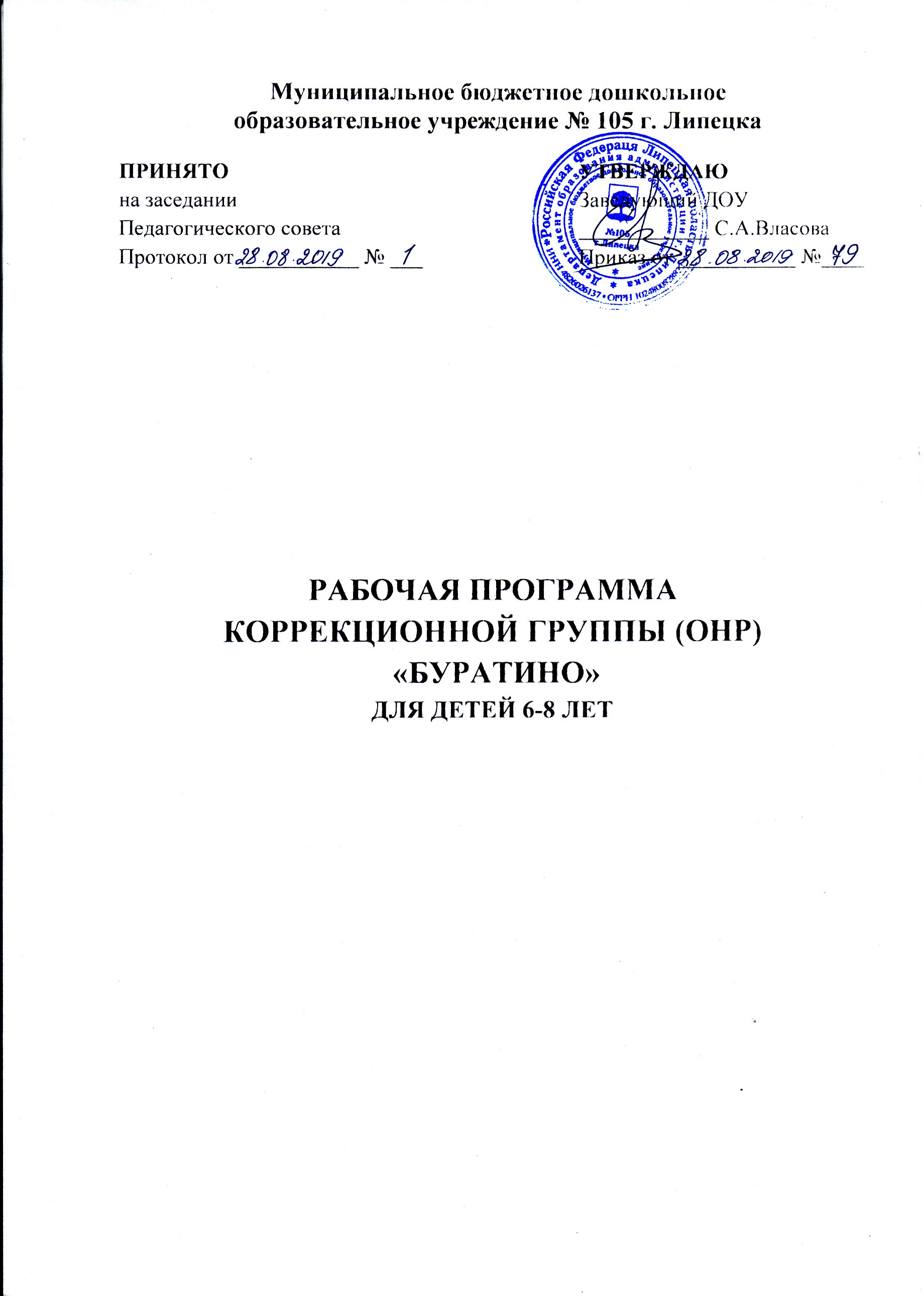 I.Целевой раздел1.Пояснительная записка1.1.Перечень нормативно- основных документов, на основании которых разработана рабочая программаРабочая программа логопедической подготовительной группы «Буратино» Муниципального бюджетного дошкольного образовательного учреждения № . Липецка (далее Программа) разработана в соответствии с нормативно-правовыми документами:- Федеральным законом от 29 декабря 2012г. №273-ФЗ «Об образовании в Российской Федерации».- «Федеральным государственным образовательным стандартом дошкольного образования». Приказ Миистерства образования и науки Российской Федерации от 17 октября . № 1155.- Постановлением Главного государственного санитарного врача Российской Федерации от 15.05. . №26 г. Москва «Об утверждении СанПиН 2.4.1.3049-13» «Санитарно -эпидемиологические требования к устройству содержания и организации режима работы дошкольных образовательных организаций».- Приказом Минобразования и науки РФ от 30.08. . № 1014 «Порядок организации и осуществления образовательной деятельности по основным общеобразовательным программам дошкольного образования». - Адаптированной основной образовательной программой дошкольного образовательного учреждения для детей с ОНР.- Уставом ДОУ.- Положением о рабочей программе педагога дошкольного образовательного учреждения.         Сведения о программе, на основе которой составлена данная рабочая                                                                         ПрограммаРабочая программа подготовительно логопедической группы «Буратино» разработана на основе Адаптированной основной образовательной программы дошкольного образования для тетей с ОВЗ (для детей с ОНР) ДОУ №105 г. Липецка.1.2.Цели и задачи программы - построение системы коррекционно-развивающей работы в логопедических группах для детей с тяжелыми нарушениями речи (общим недоразвитием речи) в возрасте от 5 до 8 лет, предусматривающей интеграцию действий специалистов дошкольного образовательного учреждения и родителей дошкольников.Для достижения цели решаются следующие задачи:охрана и укрепление физического и психического здоровья детей, в том числе их эмоционального благополучия;обеспечение равных возможностей для полноценного развития каждого ребёнка в период дошкольного детства независимо от места жительства, пола, нации, языка, социального статуса, психофизиологических и других особенностей (в том числе ограниченных возможностей здоровья);обеспечение преемственности целей, задач и содержания образования, реализуемых в рамках образовательных программ различных уровней (далее – преемственность основных образовательных программ дошкольного и начального общего образования);создание благоприятных условий развития детей в соответствии с их возрастными и индивидуальными особенностями и склонностями, развитие способностей и творческого потенциала каждого ребёнка как субъекта отношений с самим собой, другими детьми, взрослыми и миром;объединение обучения и воспитания в целостный образовательный процесс на основе духовно-нравственных и социокультурных ценностей и принятых в обществе правил и норм поведения в интересах человека, семьи, общества;формирование общей культуры личности детей, в том числе ценностей здорового образа жизни, развитие их социальных, нравственных, эстетических, интеллектуальных, физических качеств, инициативности, самостоятельности и ответственности ребёнка, формирование предпосылок учебной деятельности;формирование социокультурной среды, соответствующей возрастным, индивидуальным, психологическим и физиологическим особенностям детей;обеспечение психолого-педагогической поддержки семьи и повышение компетентности родителей (законных представителей) в вопросах развития и образования, охраны и укрепления здоровья детей.1.3. Возрастные особенности детей 6 – 8 летВ коррекционной группе «Буратино» ДОУ №105 г. Липецка воспитываются дети от 6 до 8 лет, имеющие общее недоразвитие речи.У детей развивается способность к соподчинению мотивов поступков, к определённой произвольной регуляции своих действий. В поведении и взаимоотношениях наблюдаются волевые проявления. Формируется достаточно устойчивая самооценка.Дети седьмого года предпочитают совместную деятельность индивидуальной. Значительно расширяется игровой опыт детей. Достаточно широко проявляются избирательные интересы в выборе игр, индивидуальные предпочтения, особенности игр мальчиков и девочек. Игра становится интегративной деятельностью, которая тесно связана с различными видами детской деятельности – познавательной, коммуникативной, художественно-продуктивной, конструктивной.На седьмом году жизни расширяются возможности развития самостоятельной познавательной деятельности. Детям доступно многообразие способов познания: наблюдение и самонаблюдение, сенсорное обследование объектов, логические операции (сравнение, анализ, синтез, классификация), простейшие измерения, экспериментирование с природными и рукотворными объектами. Развиваются возможности памяти: увеличивается её объём, произвольность запоминания информации.Старшие дошкольники начинают проявлять интерес к будущему школьному обучению. Характеристика возрастных и индивидуальных особенностей компонентов речи детей 6-7(8) -го года жизни с ОНР III уровня Фразовая речь Имеется развернутая фразовая речь с элементами лексико-грамматического и фонетико-фонематического недоразвития; в активной речи ребенок пользуется в основном простыми предложениями; затрудняется или не умеет распространять простые предложения и строить сложные. Понимание речи Понимание обращенной к ребенку речи приближено к норме, но остаются затруднения в понимании изменений слов, выраженных приставками, суффиксами, в различении оттенков значений однокоренных слов, усвоении логико-грамматических структур, отражающих причинно-следственные, временные, пространственные и другие связи и отношения. Словарный запас Ребенок пользуется всеми частями речи, однако при этом заметно преобладание существительных и глаголов, недостаточно прилагательных (особенно относительных), наречий; предлоги, даже простые, употребляет с ошибками; характерно неточное употребление глаголов, замена названий частей предметов названиями целых предметов; страдает навык словообразования и словотворчества. Грамматический строй речи Ребенок правильно употребляет простые грамматические формы, но допускает специфические ошибки: Неправильное согласование имен прилагательных с именами существительными в роде, числе, падеже; имен числительных с именами существительными; пропуски и замены предлогов; ошибки в ударениях и падежных окончаниях. Звукопроизношение Произносительные возможности детей улучшаются, но по-прежнему могут оставаться все виды нарушений (чаще всего свистящий и шипящий сигматизмы, ротоцизм, ламбдацизм, дефекты озвончения); характерны нестойкие замены, когда звук в разных словах произносится по-разному, и замены групп звуков более простыми по артикуляции. Слоговая структура слова Характерны сокращения количества слогов, перестановка слогов и звуков, замена и уподобление слогов, сокращение звуков при стечении согласных. Особенно страдает звуконаполняемость слов. Фонематическое восприятие Недостаточно развиты фонематический слух и фонематическое восприятие; готовность к звуковому анализу и синтезу самостоятельно не формируется.1.4.  Учёт индивидуальных траекторий развития детей при прогнозировании планируемых результатов.       При прогнозировании результатов освоения Программы учитываются индивидуальные различия детей, которые выявляются в ходе педагогической диагностики. Для планирования полноценной коррекционно-развивающей работы учителем-логопедом два раза в год (в сентябре и мае) проводится диагностическое обследование речи. Результаты обследования и динамика развития фиксируются в речевой карте. При необходимости используется психологическая диагностика развития детей, которую проводит педагог-психолог.  Участие ребёнка в психологической диагностике допускается только с согласия родителей (законных представителей). Результаты психологической диагностики используются для решения задач психологического сопровождения и оформляются в виде карты индивидуального психолого-педагогического сопровождения ребёнка.        Результаты диагностики используются исключительно для решения следующих задач: 1) индивидуализации образования (в том числе поддержки ребёнка, построения его образовательной траектории или профессиональной коррекции особенностей его развития); 2) оптимизации работы с группой детей. По результатам педагогической диагностики выстраиваются индивидуальные образовательные траектории развития детей, обеспечивающие воспитанникам равные стартовые возможности при поступлении в школу1.5.Планируемые результаты освоения программы (в виде целевых ориентиров)К концу седьмого (восьмого) года жизни (подготовительная к школе группа) Речевое развитие • Ребенок активно общается со сверстниками и взрослыми. Владеет диалогической речью и конструктивными способами взаимодействия с детьми и взрослыми, высказывает свою точку зрения в обсуждениях. • Умеет самостоятельно пересказывать литературные произведения, составлять сюжетные рассказы, в том числе из личного опыта, самостоятельно выбранную тему, составлять творческие рассказы. • Имеет представление о предложении, может конструировать разнообразные предложения. • Умеет проводить звуковой анализ слов, вычленять в словах или фразах определенные звуки, давать им характеристику. • Понимает логику событий, причины и следствия поступков героев, мотивы их поведения, ориентируется в человеческих отношениях. • Способен к словесному творчеству (придумывание рифмовки, истории, сказки), к прогнозированию возможных действий героев произведений, вариантам завершения сюжета; способен представлять в воображении образы героев, место действия; отражает литературный опыт в самостоятельной игровой и продуктивной деятельности. Социально-коммуникативное развитие • Ребенок адекватно использует вербальные и невербальные средства общения, употребляет в речи яркие слова и выражения, использует эпитеты, сравнения. • Активно общается со сверстниками и взрослыми. Владеет диалогической речью и конструктивными способами взаимодействия с детьми и взрослыми. • Способен изменять стиль общения с взрослым или сверстником в зависимости от ситуации. • Откликается на эмоции близких людей и друзей, понимает эмоциональные состояния окружающих, проявляет сочувствие, готовность помочь окружающим, сопереживает персонажам сказок, историй, рассказов. • Ведет себя в общественных местах, на улице, за столом, в природе, при взаимодействии с другими людьми преимущественно в соответствии с элементарными общепринятыми нормами и правилами, а не сиюминутными желаниями и потребностями. • Может оценить свои поступки в соответствии с первичными ценностными представлениями о том, «что такое хорошо, а что такое плохо», обращая внимание также на мотивы и намерения, а не только на последствия и результаты действий. • Самостоятельно организует разные виды игр и вовлекает в них сверстников. • Организует со сверстниками игры-придумывания, проходящие целиком в вербальном плане (сформированность внутреннего плана деятельности) себе и другому. Познавательное развитие • Ребенок интересуется новым, неизвестным в окружающем мире (в природе, мире предметов и вещей, мире отношений и своем внутреннем мире). Активно участвует в «открытии» новых знаний; испытывает положительные эмоции при «открытии» новых знаний; знает различные средства получения информации, пытается их использовать. • Способен самостоятельно действовать (в различных видах детской деятельности, в повседневной жизни). Стремится самостоятельно преодолевать ситуации затруднения разными способами. • Задает вопросы взрослому поискового характера; проявляет любознательность, интерес к экспериментированию и исследовательской деятельности. • Может применять самостоятельно усвоенные знания и способы деятельности для решения новых задач (проблем), поставленных как взрослым, так и им самим; в зависимости от ситуации может преобразовывать способы решения задач (проблем). • Может осуществлять первичную общую самооценку на основе требований (критериев), предъявляемых взрослым к поведению или к результатам деятельности. • Проявляет интерес, настойчивость и волевые усилия при решении познавательных задач; проявляет интерес к интеллектуальным играм как части досуга. • Умеет применять простейшие приемы управления своим эмоциональным состоянием. • Знает свое имя (полное и краткое), фамилию, пол, возраст, дату рождения, адрес, номер телефона. • Знает имена членов семьи, может рассказать о составе семьи, родственных отношениях и взаимосвязях, распределении семейных обязанностей, семейных традициях. • Имеет первичные представления об обществе, об нескольких народах, населяющих Россию и другие страны, имеющих разную культуру, разное устройство жизни и быта и говорящих на разных языках. • Имеет представления о государстве и принадлежности к нему. Знает, в какой стране он живет, знает российскую государственную символику; может назвать другие страны. • Имеет представления о разных объектах неживой и живой природы и их взаимозависимости, может привести отдельные примеры приспособления животных и растений к среде обитания, может объяснить, почему нужно охранять растения и животных, проявляет к ним бережное отношение; понимает и может объяснить зависимость состояния окружающей среды от действий человека и от его личных действий, знает о зависимости здоровья человека от состояния окружающей среды. • Ребенок активен и самостоятелен в использовании освоенных способов познания (сравнения, счета, измерения, упорядочивания) с целью решения практических, проблемных задач, переноса в новые условия. Художественно-эстетическое развитие • Ребенок самостоятельно, свободно, с интересом создает оригинальные сюжетные композиции различной тематики из близкого окружения, а также на основе представления о "далеком" (природа и культура на других континентах, путешествия, космос), прошлом и будущем человечества. • В творческих работах передает различными изобразительно-выразительными средствами свои личные впечатления об окружающем мире. • Успешно реализует творческие замыслы, свободно и умело сочетает разные художественные техники; умеет планировать работу и сотрудничать с детьми в процессе создания коллективной композиции; интересуется изобразительным и декоративно-прикладным искусством. • Любит музыку, проявляет устойчивый интерес к различным видам музыкального творчества; любит петь, с удовольствием исполняет песни в свободной игровой деятельности, сочетая пение, игру, движение. • Музыкально эрудирован, имеет представления о жанрах и направлениях классической и народной музыки, творчестве разных композиторов. • Имеет сформированную потребность к игре на инструментах, может самостоятельно организовать детей для совместной игры на инструментах. •Любит танцевать и двигаться под музыку. Имеет хорошо сформированное чувство ритма; исполняет сложные по координации музыкально-ритмические движения. Владеет различными элементами народных и современных танцев, исполняет композиции с различными атрибутами. Физическое развитие • Ребенок обнаруживает достаточный уровень развития физических качеств и основных движений, соответствующий возрастно-половым нормативам. • Самостоятельно выполняет доступные возрасту гигиенические процедуры, соблюдает элементарные правила здорового образа жизни. • Самостоятельно организовывает подвижные игры (в разных вариантах). • Умеет прыгать на мягкое покрытие с высоты, мягко приземляться прыгать в длину с места на расстояние, с разбега; прыгать через короткую и длинную скакалку. • Умеет перебрасывать набивные мячи весом 1 кг, метать мяч и предметы на расстояние, владеть «школой мяча». • Имеет представления о ЗОЖ (о некоторых особенностях строения и функционирования организма человека, о важности соблюдения режима дня, о paциональном питании, о значении двигательной активности, о полезных и вредных привычках и др.); о поведении во время болезни. • Владеет основными культурно-гигиеническими навыками (быстро и правильно умывается, чистит зубы, поласкает рот после еды, моет уши, причесывается, правильно пользуется носовым платком, следит за своим внешним видом, самостоятельно одевается и раздевается, следит за чистотой одежды и обуви и т.п.). Выполняет правила культуры еды.• Понимает, как нужно вести себя в опасных ситуациях, и при напоминании выполняет эти правила. • Имеет представления о способах обращения за помощью в опасных ситуациях, знает номер телефона вызова экстренной помощи.• Умеет привлечь внимание взрослого в случае травмы или недомогания;Планируемые результаты части, формируемой участниками образовательных отношений «Региональный компонент»К восьми годам ребёнок имеет представление о народном календаре, некоторых обычаях и годам обрядах с ним связанных; проявляет активность при участии в фольклорных и календарных праздниках; может назвать некоторые народные приметы, связанные с явлениями природы;  может рассказать о народных промыслах Липецкого края;  способен отличить русский народный костюм от костюмов народов других национальностей;  имеет представление о народном зодчестве;  использует мотивы народных промыслов, декора в продуктивной деятельности;  может рассказать легенды, связанные с названием и историей родного края;  может назвать некоторые производственные предприятия города Липецка, рассказать о профессиях людей, которые там работают;  отражает свои впечатления о малой родине в предполагаемой деятельности (рассказывает, изображает, воплощает образы в играх, разворачивает сюжет и т.д.);  проявляет интерес к поисковой деятельности и коллекционированию.Патриотическое воспитаниеСистема образования призвана обеспечить: - историческую преемственность поколений, сохранение, распространение и развитие национальной культуры, воспитание бережного отношения к историческому и культурному наследию народов России; - воспитание патриотов России, граждан правового, демократического государства, способных к социализации в условиях гражданского общества, уважающих права и свободы личности, обладающих высокой нравственностью и проявляющих национальную и религиозную терпимость, уважительное отношение к языкам, традициям и культуре других народов.       Патриотизм надо прививать с раннего детства. Но подобно любому другому чувству, он обретается самостоятельно и переживается индивидуально, прямо связан с духовностью человека, её глубиной. Поэтому, не будучи патриотом сам, педагог не сможет и в ребёнке пробудить чувство любви к Родине. Именно пробудить, а не навязать, так как в основе патриотизма лежит духовное самоопределение.Чувство патриотизма многогранно по своему содержанию: это и любовь к родным местам, и гордость за свой народ, и ощущение неразрывности с окружающим, и желание сохранить, приумножить богатства своей страны.
Быть патриотом – значит ощущать себя неотъемлемой частью Отечества. Это сложное чувство возникает еще в дошкольном детстве, и формируется в ребенке постепенно, в ходе воспитания любви к своим ближним, к детскому саду, родным местам, родной стране.	Воспитание любви к родному краю, к родной культуре, к родному городу, к родной речи – задача первостепенной важности. Сегодня мы на многое начинаем смотреть по-иному, многое для себя открываем и переоцениваем. С уверенностью можно сказать, что многие из нас, к сожалению, очень поверхностно знакомы, например, с народной культурой, бытом русских людей? Как работали, как отдыхали, что их радовало, что тревожило, как они соблюдали обычаи, о чём мечтали. Ответить на эти и подобные вопросы – значит восстановить связь времён, вернуть утраченные ценности. Очевидна необходимость восстановления утраченных связей современного человека с культурой своего народа. 	Особая роль в решении этой проблемы отводится детскому саду. Кто, как не воспитатель, поможет нашим детям узнать и полюбить родной край, русские национальные традиции, обычаи, культуру, историю Руси. Необходимо донести до сознания своих воспитанников, что они являются носителями русской народной культуры, воспитывать ребят в национальных традициях. Общая цель работы по патриотическому воспитанию: всестороннее личностное развитие ребёнка, воспитание активной, целеустремлённой, самостоятельной личности, способной к сопереживанию, обладающей чувством собственного достоинства.	II.Содержательный раздел.1. Содержание психолого-педагогической работы по освоению детьми образовательных областей        Содержание психолого-педагогической работы по освоению детьми образовательных областей «Социально-коммуникативное развитие», «Познавательное развитие», «Речевое развитие», «Художественно-эстетическое развитие», «Физическое развитие» ориентировано на развитие физических, интеллектуальных и личностных качеств детей. Задачи психолого-педагогической работы по формированию физических, интеллектуальных и личностных качеств детей решаются интегрировано в ходе освоения всех образовательных областей наряду с задачами, отражающими специфику каждой образовательной области, с обязательным психологическим сопровождением.Образовательная область «Социально-коммуникативное развитие».Формы организации образовательного процесса по социально-коммуникативному развитиюФормы организации образовательного процесса по трудовому воспитанию  Реализация данной образовательной области осуществляется через игровую деятельность детей и совместную деятельность с педагогом в течение всего пребывания ребёнка в детском саду.  Могут быть использованы различные формы: игры с правилами, творческие игры, беседы, досуги, праздники и развлечения, игровые проблемные ситуации. Индивидуальные и коллективные поручения, дежурства и коллективный труд викторины, реализация проектов и др. Содержание направлено на достижение целей освоения первоначальных представлений социального характера и включения детей в систему социальных отношений через решение следующих задач:6-8 летОбогащать содержание сюжетных игр детей на основе знакомства с явлениями социальной действительности и отношениями людей (школа, магазин, больница, парикмахерская, путешествия и другие), активизировать воображение на основе сюжетов сказок и мультипликационных фильмов.Способствовать построению игры на основе совместного со сверстниками сюжето-сложения: сначала через передачу в игре знакомых сказок и историй, затем через внесение изменений в знакомый сказочный сюжет (введение новой роли, действия, события), впоследствии – через сложение новых творческих сюжетов.Развивать умение в режиссерских играх вести действие и повествование от имени разных персонажей, согласовывать свой замысел с замыслом партнера.Создавать условия для развития умения сотрудничать со сверстниками: формулировать собственную точку зрения, выяснять точку зрения партнера, сравнивать их и согласовывать при помощи аргументации.Воспитание доброжелательного отношения к людям, уважения к старшим, дружеских взаимоотношений со сверстниками, заботливого отношения к малышам.Развитие добрых чувств, эмоциональной отзывчивости, умения различать настроение и эмоциональное состояние окружающих людей и учитывать это в своем поведении.Воспитание культуры поведения и общения, привычки следовать правилам культуры, быть вежливым по отношению к людям, сдерживать непосредственные эмоциональные побуждения, если они приносят неудобства окружающим.Дальнейшее обогащение представлений о людях, их нравственных качествах, гендерных отличиях, социальных и профессиональных ролях, правилах отношений взрослых и детей; воспитание толерантности по отношению к людям разных национальностей, формирование начал гражданственности.Формирование представлений о родном городе и стране, развитие патриотических и гражданских чувств. Развитие положительной самооценки, уверенности в себе, чувства собственного достоинства, желания следовать социально-одобряемым нормам поведения, осознание роста своих возможностей и стремление к новым достижениям.Содержание направлено на достижение целей формирования основ безопасности собственной жизнедеятельности и формирования предпосылок экологического осознания (безопасности окружающего мира) через решение следующих задач:6-8 летФормировать представления детей об основных источниках и видах опасности в быту, на улице, в природе и способах безопасного поведения.Формировать умения самостоятельного безопасного поведения в повседневной жизни на основе правил безопасного поведения.Передавать детям знания о правилах безопасности дорожного движения в качестве пешехода и пассажира транспортного средства.Развивать осторожное и осмотрительное отношение к потенциально опасным для человека ситуациям в природе.Содержание направлено на достижение целей формирования положительного отношения к труду через решение следующих задач:6-8 летФормировать у детей отчетливые представления о роли труда взрослых в жизни общества и каждого человека (на основе ознакомления с разными видами производительного и обслуживающего труда, удовлетворяющего основные потребности человека в пище, одежде, жилище, образовании, медицинском обслуживании, отдыхе; через знакомство с многообразием профессий и трудовых процессов, доступных для детского понимания).Воспитывать уважение и благодарность к близким и незнакомым людям, создающим своим трудом разнообразные материальные и культурные ценности, необходимые современному человеку для жизни, ценностное отношение к человеческому труду и его результатам.Воспитывать бережливость, разумный способ достойного поведения на основе осознания материального достатка семьи, ограниченности ресурсов воды, электричества в современном социуме.Обеспечивать развитие позиции субъекта и расширять диапазон обязанностей в элементарной трудовой деятельности по самообслуживанию, хозяйственно-бытовому, ручному труду, труду в природе в объеме возрастных возможностей старших дошкольников, развивать самостоятельность детей, воспитывать ценностное отношение к собственному труду и его результатам.Содействовать развитию творческих способностей, позиции субъекта в продуктивных видах детского досуга на основе осознания ребенком собственных интересов, желаний и предпочтений.Основные направления реализации образовательных областей «Социально-коммуникативное развитие»Задачи:  усвоение норм и ценностей, принятых в обществе, включая моральные и нравственные ценности;  развитие общения и взаимодействия ребёнка со взрослыми и сверстниками;  становление самостоятельности, целенаправленности и саморегуляции собственных действий;  развитие социального и эмоционального интеллекта, эмоциональной отзывчивости, сопереживания;  формирование уважительного отношения и чувства принадлежности к своей семье и к сообществу детей и взрослых в группе;  формирование позитивных установок к различным видам труда и творчества; формирование основ безопасного поведения в быту, социуме, природе;  формирование готовности к совместной деятельности со сверстниками.         Образовательная область «Познавательное развитие»Основная цель: Развитие познавательных интересов и познавательных способностей детей, которые можно подразделить на сенсорные, интеллектуально-познавательные и интеллектуально-творческие.Задачи: развитие интересов детей, любознательности и познавательной мотивации;формирование познавательных действий, становление сознания;развитие воображения и творческой активности;формирование первичных представлений о себе, других людях, объектах окружающего мира (форме, цвете, размере, материале, звучании, ритме, темпе, количестве, числе, части и целом, пространстве и времени, движении и покое, причинах и следствиях и др.);формирование первичных представлений о малой родине и Отечестве, представлений о социокультурных ценностях нашего народа, об отечественных традициях и праздниках;формирование первичных представлений о планете Земля, как общем доме людей, об особенностях её природы, многообразии стран и народов мира.Образовательная область «Речевое развитие»Основная цель: Формирование устной речи и навыков речевого общения с окружающими на основе овладения литературным языком своего народа.Задачи:развитие свободного общения со взрослыми и детьми;развитие всех компонентов устной речи детей (лексической стороны, грамматического строя речи, произносительной стороны речи; связной речи – диалогической и монологической форм) в различных формах и видах детской деятельности;практическое овладение воспитанниками нормами речи;формирование звуковой аналитико-синтетической активности как предпосылки обучения грамоте.Основные направления работы по развитию речи детей:Развитие словаря: освоение значений слов и их уместное употребление в соответствии с контекстом высказывания, с ситуацией, в которой происходит общение.Воспитание звуковой культуры речи: развитие восприятия звуков родной речи и произношения. 3)Формирование грамматического строя: Морфология (изменение слов по родам, числам, падежам)Синтаксис (освоение различных типов словосочетаний и предложений)Словообразование.4)Развитие связной речи:Диалогическая (разговорная) речьМонологическая речь (рассказывание).5)Формирование элементарного осознания явлений языка и речи: различение звука и слова, нахождение места звука в слове.6)Воспитание любви и интереса к художественному слову. Художественная литература:расширение читательских интересов детейвосприятие литературного текстатворческая деятельность на основе литературного текста. Образовательная область «Художественно-эстетическое развитие»Содержание образовательной области «Художественно-эстетическое развитие» направлено на достижение целей формирования интереса к эстетической стороне окружающей действительности, удовлетворение потребности детей в самовыражении через решение следующих задач:- развитие продуктивной деятельности детей (рисование, лепка, аппликация, художественный труд);- развитие детского творчества;- приобщение к изобразительному искусству;- развитие детского конструирования;- развитие музыкально художественной деятельности;- приобщение к музыкальному искусству. Образовательная область «Физическое развитие»    Содержание образовательной области «Физическое развитие»  направлено на достижение целей формирования у детей интереса и ценностного отношения к занятиям физической культурой, гармоничное физическое развитие через решение следующих специфических задач:- развитие физических качеств (скоростных, силовых, гибкости, выносливости и координации);- накопление и обогащение двигательного опыта детей (овладение основными движениями);- формирование у воспитанников потребности в двигательной активности и физическом совершенствовании;- формирование начальных представлений о некоторых видах спорта, овладение подвижными играми с правилами;- становление ценностей здорового образа жизни, овладение его элементарными нормами и правилами.2.Объём образовательной нагрузкиОО «Социально-коммуникативное развитие»Образовательная деятельность осуществляется в течение всего времени пребывания ребенка в дошкольном учреждении (режимные моменты, игра, прогулка и т.д.)	ОО «Познавательное развитие»ОО «Речевое развитие»ОО «Художественно - эстетическое развитие»ОО «Физическое развитие»3.РЕЖИМ ДНЯ4.Комплексно-тематическое планирование (содержание разделов и тем в соответствии  с основной образовательной программой)ОО «Познавательное развитие»Вид деятельности: ФЭМПОО «Познавательное развитие»Вид деятельности: ФЦКМОО «Речевое развитие»Вид деятельности: развитие речиОО «Художественно- эстетическое развитие»Вид деятельности: РисованиеОО «Художественно- эстетическое развитие»Вид деятельности: ЛепкаОО «Художественно- эстетическое развитие»Вид деятельности: АппликацияОО «Художественно- эстетическое развитие»Вид деятельности: КонструированиеВид деятельности: Художественный труд       5.Часть, формируемая участниками образовательных отношений Содержание образовательной деятельности по разделу «Региональный компонент».Данная часть составлена с учётом образовательных потребностей, интересов и мотивов детей, членов их семей и педагогов и включает в себя следующие направления:художественно-эстетическое развитие (приобщение дошкольников к культурному наследию русского народа);региональный компонент (формирование у дошкольников чувства сопричастности к малой родине).Художественно-эстетическое направление представлено следующими разделами: «Русский фольклор»;«Народная игра и игрушка»;«Русский народный костюм»;\\«Творчество русских умельцев»;«Архитектура – как часть народного искусства».Региональный компонент представлен следующими разделами:«Мой город, его достопримечательности и история»«Липецк трудовой»«Мы – правнуки Победы».6.Взаимодействие с семьями воспитанниковСентябрь.
- Индивидуальные беседы с родителями:  « Проблемы адаптации детей после летних каникул.»- Родительское собрание «Особенности развития детей 6-.ж. Задачи на новый учебный год. Планирование коррекционной работы. Выбор родительского комитета.»- .Индивидуальные консультации: «Домашнее задание и как его надо выполнять».- Консультации для родителей на темы: ««Какие игрушки нужны вашим детям»«Роль игрушки в семье»- Организация мини-музея «Игрушки нашего детства»
- Папка-передвижка « Развитие речи детей 6-7 лет»
- Беседа. «Внешний вид ребёнка и привитие культурно-гигиенических навыков».
- Индивидуальные консультации по запросам родителей.
Октябрь. 
- Консультация для родителей. «Режим дня ребёнка в подготовительной группе»
- Беседа с родителями «О необходимости проведения вакцинации против гриппа и ОРВИ»
- Папка-передвижка «Готов ли ваш ребенок к школе?»- Консультация «Готовим руку  дошкольника к письму».
- Цветочный вернисаж, поделки, гербарии, икебаны из природных материалов «Осенняя фантазия». Семейный талант.
- Советы для родителей. Азбука безопасности. «Как выработать навыки безопасного поведения на улице у ребёнка».
Ноябрь. 
- Консультация для родителей на тему: «Чем и как занять ребенка дома» (Зверева с.111)
•-Индивидуальные беседы с родителями о поведении детей при общении друг с другом.
- Папка передвижка ««Особенности готовности к школе мальчиков и девочек»
- Папки - передвижки «День матерей России»
Декабрь-. Консультация «Главные направления в развитии речи детей старшего дошкольного возраста»
- Акция. «Новый год у ворот» привлечь родителей к пошивукостюмов к Новому году .- Папка-передвижка «Чем занять ребёнка в зимний период», «Зимние забавы»
- Новогодняя мастерская « Новогодняя гостиная».
Январь. 
- «Как у наших, у ворот водили зимний хоровод». Строительство снежных и ледяных фигур на участке.
-Родительское собрание - Итоги 1 полугодия. Подготовка к выпускному вечеру «Состояние речи детей»- Беседа: «Режим будущего первоклассника»-Консультация для родителей на тему: «Переохлаждение и перегревание» информирование родителей о негативных факторах. Советы по организации прогулок на свежем воздухе.

Февраль. 
-Участие в городской акции «Лыжня России».
-Выставка детского творчества. «Наши замечательные папы»-Поздравительная газета для пап
- Индивидуальные консультации по запросам родителей.
- Инструктаж по технике безопасности « Чем опасна оттепель на улице».Март. 
- Оформление родительского уголка на весеннюю тему.
- Советы родителям по организации трудового воспитания в семье. Знакомство родителей с возможностями трудового воспитания в семье; показывать детского творчества. «Цветочная страна»-Поздравление мам и бабушек с праздником 8 Марта!- Конкурс рисунков  «Цветы для  бабушки».	
- Советы родителям по организации домашнего чтения. Объяснить родителям ценность домашнего чтения, - Памятка-рекомендация «Воспитываем любовь к чтению» (Прохорова с.54),Апрель.- Выставка детских рисунков «С днем космонавтики»- Советы родителям: «Дети наше повторение». Работа над своими ошибкамиМай- Родительское собрание: «Вот и стали мы на год взрослей».Предоставить родителям информацию об уровне подготовленности ребенка к школе- Праздник «До свиданья детский сад!».                       III. ОРГАНИЗАЦИОННЫЙ РАЗДЕЛМатериально- техническое обеспечение Программы1.1.Особенности организации развивающей предметно-пространственной среды.Предметно-пространственная среда группы организована по принципу небольших полузамкнутых микропространств, для того чтобы избежать скученности детей и способствовать играм по подгруппам в 3-5 человек. Во всех группах имеются «уголки уединения», где ребёнок может отойти от общения, подумать, помечтать. В группе созданы следующие центры активности:Центр двигательной деятельностиЦентр сюжетно-ролевой  игрыЦентр развивающих игрЦентр музыки и театрализованной деятельностиЦентр познавательно-исследовательской деятельностиЦентр книгиЦентр изобразительного творчестваЦентр конструированияЦентр трудовой деятельностиЦентр безопасности дорожного движенияЦентр русской культуры и малой РодиныКоррекционный уголокСоздание условий для детей с ОВЗ 1.3.Программно-методическое обеспечениеМетодическое сопровождение реализации Программы соответствует профессиональным потребностям педагогических работников, специфике условий осуществления образовательного процесса. Перечень необходимых для осуществления образовательного процесса программ, технологий, методических пособий.СОДЕРЖАНИЕЦелевой раздел3              Пояснительная записка3Перечень нормативно-основных документов, на основании которых разработана рабочая программа3Цели и задачи программы.3Возрастные и индивидуальные особенности контингента детей группы.4Планируемые результаты освоения Программы (в виде целевых ориентиров)5Планируемые результаты части, формируемой участниками образовательных отношений.6Содержательный раздел13Содержание психолого- педагогической работы по освоению детьми образовательных областей. 13Объем образовательной нагрузки.36Режим дня36Комплексно-тематическое планирование (содержание разделов и тем в соответствии с основной образовательной программой). 39Часть, формируемая участниками образовательных отношений.104Взаимодействие с семьями воспитанников.106Организационный раздел1071.Материально-техническое обеспечение программы1.1. Особенности организации предметно-пространственной среды.1071.2.Создание условий для детей с ОВЗ.1081.3.Программно-методическое обеспечение.1131.4.Программно-методическое обеспечение части, формируемой113участниками образовательных отношений.ПриложениеКалендарный план.Конспекты ООД.Картотека игр и игровых упражнений.Комплексы утренней, бодрящей, кинезеологической гимнастик.Комплексы пальчиковой и психогимнастики.Сценарии различных форм сотрудничества с семьями воспитанников.ИОМ воспитанников.ОДОД в ходе режимных моментовСамостоятельная деятельность детейВзаимодействиес семьями воспитанников-игры, беседы, -чтение художественной литературы,-наблюдение,-реализация проектов,-эксперименты-драматизации,-экскурсии, -викторины.-сюжетно-ролевые игры на прогулке, вечером,-беседы,-разрешение проблемных ситуаций.-чтение художественной литературы.-сюжетно-ролевые игры-рассматривание иллюстраций-Встречи с интересными людьми,-работа над портфолио,-праздники, -клубы по интересам и пр.ОДОД в ходе режимных моментовСамостоятельная деятельность детейВзаимодействие с семьями воспитанников-ручной труд-труд в природе-экскурсии-проектная деятельность-самообслуживание-поручения-дежурства-хозяйственно-бытовой труд-труд в природе-игра (дидактическая, с/ролевая, игры-экспериментирования)-наблюдения-экспериментирование в природе-чтение художественной литературы-самообслуживание-дежурства-хозяйственно-бытовой труд-ручной труд-труд в природе (на участке ДОУ)-игра (дидактическая, с/ролевая, игры-экспериментирования-наблюдения-экскурсии-выставки совместного творчества,-конкурсыПодготовительная группа (6-8 лет)Подготовительная группа (6-8 лет)Развитие игровой деятельностиРазвитие игровой деятельностиподдерживать проявления активности, самостоятельности и творчества детей в разных видах сюжетных игр;обогащать игровой опыт каждого ребенка на основе участия в интегративной деятельности (познавательной, речевой, продуктивной), включающей игру; формировать умение не только следовать готовым игровым правилам в дидактических, подвижных, развивающих играх, но и самостоятельно создавать новые правила; обогащать способы игрового сотрудничества со сверстниками, развивать дружеские взаимоотношения и способствовать становлению микрогрупп детей на основе интереса к разным видам игр.Сюжетно-ролевые игры. Режиссерские игры. Игра-фантазирование. Игра-экспериментирование с разными материалами. Дидактические и развивающие игры. Игры с готовым содержанием и правилами.Социализация, развитие общения, нравственное воспитаниеСоциализация, развитие общения, нравственное воспитаниевоспитывать дружеские взаимоотношения между детьми, развивать умение самостоятельно объединяться для совместной игры и труда, заниматься самостоятельно выбранным делом, договариваться, помогать друг другу;воспитывать организованность, дисциплинированность, коллективизм, уважение к старшим;воспитывать заботливое отношение к малышам, пожилым людям; учить помогать им;формировать такие качества, как сочувствие, отзывчивость, справедливость, скромность;развивать волевые качества: умение ограничивать свои желания, выполнять установленные нормы поведения, в своих поступках следовать положительному примеру;воспитывать уважительное отношение к окружающим;формировать умение слушать собеседника, не перебивать без надобности;формировать умение спокойно отстаивать свое мнение;обогащать словарь формулами словесной вежливости (приветствие, прощание, просьбы, извинения);расширять представления детей об их обязанностях, прежде всего в связи с подготовкой к школе;формировать интерес к учебной деятельности и желание учиться в школе.Эмоции.Различение и называние широкого круга эмоций (радость грусть, любовь, удивление, страх, нежность, печаль, злость, восхищение). Представление о богатстве эмоционального мира человека, средствах внешнего выражения эмоций (мимика, пантомимика, интонации голоса, движения, позы). Понимание созвучности эмоциональных переживаний с природой, музыкой, поэзией. Разнообразие форм и способов проявления эмоциональной отзывчивости и сопереживания. Отражение эмоций в театрализованной деятельности, в рисовании, играх.Взаимоотношения и сотрудничество.Мы самые старшие в детском саду. Представления о нравственных качествах людей, их проявлении в поступках и взаимоотношениях (доброта, справедливость, ответственность, уважение, честность, чувство собственного достоинства). Оценка поступков с позиции норм и правил. Жизнь человека как ценность. Представления о дружбе, о качествах и поступках настоящих друзей. Развитие у детей чувства «единой семьи» в детском саду, интереса к сверстнику, желания лучше узнать личностные особенности друг друга. Освоение при поддержке воспитателя организационных умений: определять общий замысел, планировать работу, уметь договориться о распределении обязанностей в небольшой подгруппе, распределять роли, материалы, согласовывать свои действия со сверстниками, оценивать результат и взаимоотношения «Играли дружно, и получился красивый дворец». Умение использовать разные способы и приемы справедливого распределения ролей, игровых материалов (считалки, жеребьевка, очередность, предварительная договоренность). Готовность помогать тому, кому трудно, поделиться своими знаниями и умениями, научить, проявлять справедливость. Приучение самостоятельно соблюдать установленный порядок поведения в группе, регулировать свою активность: учитывать права других детей, соблюдать очередность, проявлять терпение, не вступать в ссоры, не перекладывать свою работу на других детей, проявлять настойчивость. Представление о том, что шестилетки – самые старшие среди детей в детском саду, они показывают другим хороший пример, заботятся о малышах, помогают взрослым, готовятся к школе.Правила культуры поведения, общения со взрослыми и сверстниками. Дальнейшее освоение правил культуры общения со взрослыми и детьми (сверстники и малыши), норм этикета (культура поведения за столом, поведение в гостях, культурные нормы разговора и пр.). Правила поведения в общественных местах, правила уличного движения. Представления, конкретные формы проявления уважения к старшим, заботливого отношения к пожилым людям, людям с ограниченными возможностями. Семья.Активное проявление добрых чувств по отношению к родителям, близким родственникам, членам семьи. Представления о семейных и родственных отношениях, некоторые сведения о родословной семьи. Досуг семьи, взаимные чувства, правила общения в семье, семейный бюджет, значимые и памятные события. Гордость своей семьей, умение выразить близким свою любовь, внимание, готовность помочь. Интерес детей к школьным годам родителей, желание общаться в семье на школьную тему. Знание стихов, песен о школе, школьниках. ШколаПредставления о школе, школьниках, учителе; стремление к школьному обучению, к познанию, освоению чтения, письма. Расширение представлений детей роли школы в жизни людей, о том, что школа открывает человеку окно в удивительный мир знаний, что люди разных профессий (врачи, писатели, создатели космических кораблей и пр.) учились в школе.Самообслуживание, самостоятельность, трудовое воспитаниеСамообслуживание, самостоятельность, трудовое воспитаниезакреплять умение следить за чистотой одежды и обуви, замечать и устранять непорядок в своем внешнем виде, тактично сообщать товарищу о необходимости что-то поправить в костюме, прическе;продолжать формировать трудовые умения и навыки, воспитывать трудолюбие;приучать детей старательно, аккуратно выполнять поручения, беречь материалы и предметы, убирать их на место после работы;воспитывать желание участвовать в совместной трудовой деятельности наравне со всеми, стремление быть полезными окружающим, радоваться результатам коллективного труда;развивать умение самостоятельно объединяться для совместной игры и труда, оказывать друг другу помощь;закреплять умение планировать трудовую деятельность;прививать интерес к учебной деятельности и желание учиться в школе;формировать навыки учебной деятельности (умение внимательно слушать педагога, действовать по предложенному им плану, а также самостоятельно планировать свои действия, выполнять поставленную задачу, правильно оценивать результаты своей деятельности);расширять представления о труде взрослых, о значении их труда для общества;воспитывать уважение к людям труда;продолжать знакомить детей с профессиями, связанными со спецификой родного города (поселка);развивать интерес к различным профессиям, в частности к профессиям родителей и месту их работы.Труд взрослых и рукотворный мир.Знания о многообразии профессий в современном мире, о содержании профессионального труда в соответствии с общей структурой трудового процесса: цель и мотив, материалы и предметы труда, инструменты и оборудование, набор трудовых действий, результат. Представления о личностных качествах представителей разных профессий(пожарные, военные – люди смелые и отважные, они должны быстро принимать решения, от которых часто зависит жизнь людей). Постепенно вводить детей в мир экономических отношений, совместно с родителями формировать у детей разумные потребности на основе соотношения желаний и возможностей семьи. Представление о деньгах, реальной стоимости и цене отдельных продуктов питания, игрушек, детских книг. Культура потребления: бережное отношение к воде, электричеству, продуктам питания, одежде, обуви, жилищу. Самообслуживание и детский труд.Расширение круга обязанностей детей в самообслуживании и хозяйственно-бытовом труде (Привычное самостоятельное и аккуратное выполнение культурно-гигиенических навыков, освоение приемов чистки одежды и обуви; участие в наведении порядка в группе и на участке детского сада, помощь родителям в уборке квартиры и мытье чайной посуды и пр.). Развитие ответственности за выполнение трудовых поручений. Развитие взаимодействия со сверстниками в процессе самостоятельного выполнения обязанностей дежурных по столовой, уголку природы, подготовке к занятиям. Освоение способов распределения коллективной работы, планирования деятельности, распределения обязанностей по способу общего и совместного труда. Под контролем взрослого освоение обращения с инструментами (иглами, ножницами, пилами, ножами и пр.) и бытовой техникой (пылесос, миксер). В ручном труде и конструировании при поддержке взрослого самостоятельная постановка цели, планирование замысла, осуществление процесса труда, оценка результата, бережное обращение с инструментами, соблюдение порядка на рабочем месте. Развитие инициативы и творчества в ручном труде.Формирование основ безопасного поведения в быту, социуме, природеФормирование основ безопасного поведения в быту, социуме, природеформировать основы экологической культуры;продолжать знакомить с правилами поведения на природе;знакомить с Красной книгой, с отдельными представителями животного и растительного мира, занесенными в нее;уточнять и расширять представления о явлениях природы;систематизировать знания детей об устройстве улицы, о дорожном движении;знакомить с понятиями «площадь», «бульвар», «проспект»;подводить детей к осознанию необходимости соблюдать правила дорожного движения;подвести детей к пониманию необходимости соблюдать меры предосторожности, учить оценивать свои возможности по преодолению опасности;формировать у детей навыки поведения в ситуациях: «Один дома», «Потерялся», «Заблудился». Формировать умение обращаться за помощью к взрослым;закреплять умение называть свое имя, фамилию, возраст, домашний адрес, телефон.Обогащение и закрепление правил и способов безопасного поведения в быту, природе, на улице, в городе, в общении с незнакомыми людьми. Освоение правил безопасного обращения с электроприборами. Представления о приемах элементарной первой помощи при травмах, ушибах, признаках недомогания. Правила обращения за помощью в опасных ситуациях, номера телефона вызова экстренной помощи (скорая мед.помощь, пожар, полиция). Соблюдение правила безопасной организации индивидуальной и совместной деятельности, подвижных игр, спортивных развлечений.Подготовительная группа (6-8 лет)Подготовительная группа (6-8 лет)развивать самостоятельность, инициативу, творчество в познавательно-исследовательской деятельности, поддерживать проявления индивидуальности в исследовательском поведении ребенка, избирательность детских интересов;совершенствовать познавательные умения: замечать противоречия, формулировать познавательную задачу, использовать разные способы проверки предположений, использовать вариативные способы сравнения, с опорой на систему сенсорных эталонов, упорядочивать, классифицировать объекты действительности, применять результаты познания в разных видах детской деятельности;развивать умение включаться в коллективное исследование, обсуждать его ход, договариваться о совместных продуктивных действиях, выдвигать и доказывать свои предположения, представлять совместные результаты познания;воспитывать гуманно-ценностное отношение к миру на основе осознания ребенком некоторых связей и зависимостей в мире, места человека в нем;обогащать представления о людях, их нравственных качествах, гендерных отличиях, социальных и профессиональных ролях, правилах взаимоотношений взрослых и детей;способствовать развитию уверенности детей в себе, осознание роста своих достижений, чувства собственного достоинства;развивать самоконтроль и ответственности за свои действия и поступки;обогащать представления о родном городе и стране, развивать гражданско-патриотические чувства;формировать представления о многообразии стран и народов мира, некоторых национальных особенностях людей;развивать интерес к отдельным фактам истории и культуры родной страны, формировать начала гражданственности;развивать толерантность по отношению к людям разных национальностей.Расширение и уточнение представлений детей о предметном мире; о простейших связях между предметами ближайшего окружения.Углубление представлений о существенных характеристиках предметов, о свойствах и качествах различных материалов. Расширение представлений о качестве поверхности предметов и объектов.Применение разнообразных способов обследования предметов (наложение, приложение, сравнение по количеству и т. д.).Сенсорное развитие. Развитие умения созерцать предметы, явления (всматриваться, вслушиваться), направляя внимание на более тонкое различение их качеств.Выделение в процессе восприятия нескольких качеств предметов; сравнение предметов по форме, величине, строению, положению в пространстве, цвету; выделение характерных деталей, красивых сочетанийцветов и оттенков, различных звуков (музыкальные, природные и др.).Классификация предметов по общим качествам (форме, величине, строению, цвету).Закрепление знаний детей о хроматических и ахроматических цветах.Проектная деятельность. Развитие проектной деятельности всех типов (исследовательской, творческой, нормативной).Формирование умения уделять внимание анализу эффективности источников информации. Обсуждение проекта в кругу сверстников.Формирование элементарных математических представленийРазвитие общих представлений о множестве: умение формировать множества по заданным основаниям, видеть составные части множества, в которых предметы отличаются определенными признаками. Анализ формы предметов в целом и отдельных их частей; воссоздание сложных по форме предметов из отдельных частей по контурным образцам, по описанию, представлению. Ориентировка на ограниченной территории (лист бумаги, учебная доска, страница тетради, книги и т. д.); расположение предметов и их изображений в указанном направлении, отражение в речи их пространственного расположения (вверху, внизу, выше, ниже, слева, справа, левее, правее, в левом верхнем (правом нижнем) углу, перед, за, между, рядом и др.). «Чтение» простейшей графической информации, обозначающей пространственные отношения объектов и направление их движения в пространстве: слева направо, справа налево, снизу вверх, сверху вниз; самостоятельно передвигаться в пространстве, ориентируясь на условные обозначения (знаки и символы). Формирование элементарных представлений о времени: его текучести, периодичности, необратимости, последовательности всех дней недели, месяцев, времен года.Пользование в речи понятиями: «сначала», «потом», «до», «после», «раньше», «позже», «в одно и то же время». Развитие «чувства времени», умения беречь время, регулировать свою деятельность в соответствии со временем; различать длительность отдельных временных интервалов.Формирование первичных представлений о себе, других людяхЛюди (взрослые и дети). Понимание разнообразия социальных и профессиональных ролей людей.   Освоение правил и норм общения и взаимодействия с детьми и взрослыми в различных ситуациях. Освоение общечеловеческих норм поведения -везде дети уважают старших, любят своих родителей, опекают малышей, оберегают все живое, защищают слабых. Освоение представлений ребенка о себе – своем имени, отчестве, фамилии, национальности, возрасте, дате рождения, адресе проживания. Освоение представлений о своей семье: имя, отчество, профессии родителей и ближайших родственников, памятных событиях, традициях семьи. Овладение представлениями об особенностях своего организма, которые необходимо учитывать в повседневной жизниФормирование первичных представлений о Малой родине и Отечестве, многообразии стран и народов мира. Освоение представлений о родном городе – его гербе, названии улиц, некоторых архитектурных особенностях, достопримечательностях Понимание назначения общественных учреждений, разных видов транспорта. Овладение представлениями о местах труда и отдыха людей в городе, об истории города и выдающихся горожанах, традициях городской жизни.Освоение представлений о родной стране – ее государственных символах, президенте, столице и крупные городах, особенностях природы. Проявление интереса к ярким фактам из истории и культуры страны и общества, некоторым выдающимся людям России. Освоение стихотворений, песен, традиций разных народов России, народных промыслов. Проявления желания участвовать в праздновании государственных праздников и социальных акциях страны и города. Освоение представлений о планете Земля как общем доме людей, многообразии стран и народов мира – элементарных представлений о многообразии стран и народов мира; особенностях их внешнего вида (расовой принадлежности), национальной одежды, типичных занятиях. Осознание, что все люди стремятся к миру, хотят сделать свою страну богатой, красивой, охраняют природу, чтят своих предков. Освоение некоторых национальных мелодий, песен, сказок, танцев народов мира. Осознание необходимости проявлять толерантность по отношению к людям разных национальностей.Ознакомление с миром природыРасширение и уточнение представлений детей о деревьях, кустарниках, травянистых растениях; растениях луга, сада, леса. Знакомство с лекарственными растениями (подорожник, крапива и др.). Расширение и систематизация знаний о домашних, зимующих и перелетных птицах; домашних животных. Продолжение знакомства детей с дикими животными. Расширять представления об особенностях приспособления животных к окружающей среде.Расширение представлений о насекомых. Знакомство с особенностями их жизни (муравьи, пчелы, осы живут большими семьями, муравьи – в муравейниках, пчелы – в дуплах, ульях). Различение по внешнему виду и называние бабочек (капустница, крапивница, павлиний глаз и др.) и жуков (божья коровка, жужелица и др.). Сравнение насекомых по способу передвижения (летают, прыгают, ползают).Развитие интереса к природе родного края. Обобщение и систематизация представлений о временах года.Формирование представлений о переходе веществ из твердого состояния в жидкое и наоборот. Описание таких явлений природы, как иней, град, туман, дождь.Закрепление умения передавать свое отношение к природе в рассказах.Устанавливание причинно-следственных связей между природными явлениями (если исчезнут насекомые – опылители растений, то растения не дадут семян и др.). Формирование  понимания того, что жизнь человека на Земле во многом зависит от окружающей среды: чистые воздух, вода, лес, почва благоприятно сказываются на здоровье и жизни человека.Закрепление умения правильно вести себя в природе (не ломать кустов и ветвей деревьев, не оставлять мусор, не разрушать муравейники и др.).Сезонные наблюденияОсень. Закрепление знаний детей о том, что сентябрь первый осенний месяц. Наблюдения за явлениями и объектами природы; учить замечать приметы осени (похолодало; земля от заморозков стала твердой; заледенели лужи; листопад; иней на почве).Зима. Обогащение представлений детей о сезонных изменениях в природе (самые короткие дни и длинные ночи, холодно, мороз, гололед и т. д.). Обращать внимание детей на то, что на некоторых деревьях долго сохраняются плоды (на рябине, ели и т. д.). Объяснить, что это корм для птиц. Определение свойств снега (холодный, пушистый, рассыпается, липкий и др.; из влажного тяжелого снега лучше делать постройки).Учить детей замечать, что в феврале погода меняется (то светит солнце, то дует ветер, то идет снег, на крышах домов появляются сосульки).Рассказать, что 22 декабря — самый короткий день в году.Весна. Расширение представлений дошкольников о весенних изменениях в природе (чаще светит солнце, зацветают подснежники; распускаются почки на деревьях и кустарниках, начинается ледоход; пробуждаются травяные лягушки, жабы, ящерицы; птицы вьют гнезда; вылетают бабочки-крапивницы; появляются муравьи).Знакомство детей с народными приметами: «Длинные сосульки – к долгой весне», «Если весной летит много паутины, лето будет жаркое» и т. п.Лето. Уточнение представлений детей об изменениях, происходящих в природе (самые длинные дни и короткие ночи, тепло, жарко; бываютливневые дожди, грозы, радуга). Объяснить, что летом наиболее благоприятные условия для ростарастений: растут, цветут и плодоносят.Знакомство с трудом людей на полях, в садах и огородах. Подготовительная группа (6-8 лет)Подготовительная группа (6-8 лет)поддерживать проявление субъектной позиции ребенка в речевом общении со взрослыми и сверстниками; развивать умение осознанного выбора этикетной формы в зависимости от ситуации общения, возраста собеседника, цели взаимодействия;поддерживать использование в речи средств языковой выразительности: антонимов, синонимов, многозначных слов, метафор, образных сравнений, олицетворений;развивать речевое творчество, учитывая индивидуальные способности и возможности детей;воспитывать интерес к языку и осознанное отношение детей к языковым явлениям;развивать умения письменной речи: читать отдельные слова и словосочетания, писать печатные буквы;развивать умения анализировать содержание и форму произведения, развивать литературную речь;обогащать представления об особенностях литературы: о родах (фольклор и авторская литература), видах (проза и поэзия) и многообразии жанров.Владение речью как средством общения и культуры. Освоение умений: коллективного речевого взаимодействия при выполнении поручений и игровых заданий (организовать работу группы, распределить обязанности, согласовать действия, регулировать активность друг друга, дать отчет о выполненном поручении); использовать вариативные этикетные формулы эмоционального взаимодействия с людьми: в ситуациях приветствия («Как я рад тебя видеть». «Как я по вам соскучился», «Как хорошо, что мы встретились»), в ситуациях прощания (С нетерпением жду нашей следующей встречи», «Как жаль расставаться с тобой», «До новых и радостных встреч», «Надеюсь на новую встречу», «Всего хорошего, удачи тебе!»; использовать правила этикета в новых ситуациях: кто здоровается первым при встрече со взрослыми, когда следует подавать руку, что означает рукопожатие, кто первым подает руку; почему следует вставать при приветствии; почему нельзя держать руки в карманах и здороваться и прощаться через порог или другое препятствие; представить своего друга родителям, товарищам по игре: кого представляют первым: девочку или мальчика, мужчину или женщину; познакомиться и предложить вместе поиграть, предложить свою дружбу; умение делать комплименты другим и принимать их; следовать правилам этикета в тяжелых жизненных обстоятельствах (болезнь, неприятности в семье); использовать формулы речевого этикета в процессе спора. Развитие связной, грамматически правильной диалогической и монологической речи. Освоение умений: пересказа литературных произведений по ролям, близко к тексту, от лица литературного героя, передавая идею и содержание, выразительно воспроизводя диалоги действующих лиц; понимать и запоминать авторские средства выразительности, использовать их при пересказе, в собственнойречи, замечать в рассказах сверстников; в описательных рассказах передавать эмоциональное отношение к образам используя средства языковой выразительности: метафоры, сравнения, эпитеты, гиперболы, олицетворения; самостоятельно определять логику описательного рассказа; использовать разнообразные средства выразительности; составлять повествовательные рассказы по картине, из личного и коллективного опыта, по набору игрушек; строить свой рассказ, соблюдая структуру повествования; составлять рассказы контаминации, сочетая описание и повествование, описание и рассуждение; различать литературные жанры: сказка, рассказ, загадка, пословица, стихотворение; соблюдать в повествовании основные характерные особенности жанра сказки, рассказа, загадки, стихотворения; самостоятельно использовать в процессе общения со взрослыми и сверстниками объяснительную речь, речь-доказательство, речевое планирование; образовывать сложные слова посредством слияния основ (кофемолка, кофеварка, посудомоечная машина); самостоятельно использовать в речи разные типы предложений (простые, сложносочиненные, сложноподчиненные) в соответствии с содержанием высказывания. Развитие речевого творчества.Освоение умений:самостоятельно сочинять разнообразные виды творческих рассказов: на тему, предложенную воспитателем, моделирование рассказа, сказки, загадки; придумывание диафильмов, рассказы по «кляксографии», по пословицам, с использованием приемов ТРИЗа; в творческих рассказах использовать личный и литературный опыт, индивидуальные интересы и способности; внимательно выслушивать рассказы сверстников, помогать им в случае затруднений, замечать речевые и логические ошибки и доброжелательно и конструктивно исправлять их.Обогащение активного словаря: Освоение умений: подбирать точные слова для выражения мысли; выполнять операцию классификации – деления освоенных понятий на группы на основе выявленных признаков: посуда – кухонная, столовая, чайная; одежда, обувь – зимняя, летняя, демисезонная; транспорт – пассажирский и грузовой, наземный, воздушный, водный, подземный и т. д.; находить в художественных текстах и понимать средства языковой выразительности: полисемию, олицетворения, метафоры; использовать средства языковой выразительности при сочинении загадок, сказок, стихов. Развитие звуковой и интонационной культуры речи, фонематического слуха:Автоматизация сложных для произношения звуков в речи; коррекция имеющихся нарушений в звукопроизношении. Формирование звуковой аналитико-синтетической активности как предпосылки обучения грамоте. Освоение звукового анализа четырехзвуковых и пятизвуковых слов (лиса, слон, аист, школа): интонационное выделение звуков в слове, определение их последовательности, характеристика звуков (гласный-согласный, согласный твердый-мягкий), составление схемы звукового состава слова, выделение ударного гласного звука в слове.Освоение умений:определять количество и последовательность слов в предложении; составлять предложения с заданным количеством слов; ориентации на листе, выполнения графических диктантов; выполнения штриховки в разных направлениях, обводки; чтения простых слов и фраз; разгадывания детских кроссвордов и решения ребусов. Знакомство с книжной культурой, детской литературой.Представления о некоторых особенностях литературных жанров: сказка, рассказ, стихотворение, басня, пословица, небылица, загадка; проявление интереса к текстам познавательного содержания.Подготовительная группа (6-8 лет)Подготовительная группа (6-8 лет)Изобразительное искусствоИзобразительное искусствопродолжать формировать эмоционально-эстетические ориентации, подвести детей к пониманию ценности искусства, способствовать освоению и использованию разнообразных эстетических оценок, суждений относительно проявлений красоты в окружающем мире, художественных образов, собственных творческих работ;стимулировать самостоятельное проявление эстетического отношения к окружающему миру в разнообразных ситуациях: повседневных и образовательных ситуациях, досуговой деятельности, в ходе посещения музеев, парков, экскурсий по городу;совершенствовать художественно-эстетическое восприятие, художественно-эстетические способности, продолжать осваивать язык изобразительного искусства и художественной деятельности, и на этой основе способствовать обогащению и начальному обобщению представлений об искусстве;поддерживать проявления у детей интересов, эстетических предпочтений, желания познавать искусство и осваивать изобразительную деятельность в процессе посещения музеев, выставок, стимулирования коллекционирования, творческих досугов, рукоделья, проектной деятельности. Проявление интереса к проявлению красоты в окружающем мире, желание подмечать проявления красоты, задавать вопросы и высказывать собственные предпочтения, рассматривать произведения искусства, привлекательные предметы быта и природные объекты. Представления и опыт восприятия различных произведений изобразительного искусства, разных видов архитектурных объектов: представления о специфике видов искусства (скульптуры, живописи, графики, архитектуры), используемых изобразительных и строительных материалах и инструментах: Народное декоративно-прикладное искусство разных видов на примере промыслов России и зарубежья; разнообразие и сходство, назначение и особенности, связь декора с назначением предмета; традиционность образов, узоров, отражение в них природы, народного быта, культуры. Стилевые особенности. Ценность народного искусства; воспитание гордости и желания его сохранять и познавать. Своеобразие декоративно-оформительского искусства; виды. Способы оформления поздравительных открыток, составления букетов, оформления выставок. Профессиональное прикладное искусство. Графика: виды и особенности средств выразительности. Специфики труда художника-иллюстратора, способы создания иллюстрации. Макет книги. Художники-анималисты, иллюстраторы-сказочники, иллюстраторы «веселой» книги. Живопись: жанровое разнообразие, особенности средств выразительности. Авторская манера известных художников-живописцев (на ознакомительном уровне). Скульптура: виды скульптуры, особенности средств выразительности. Специфика труда скульптора. Памятники и монументы, известные памятники и скульптура региона, России и мира. Архитектура: особенности и виды архитектуры, материалы, используемые в строительстве. Понимание типичного, обобщенного характерного и индивидуального образа сооружения. Особенности архитектурных сооружений, зданий. Декоративные элементы. Гармония объекта с окружающим пространством. Эстетический образ города. Известные архитектурные сооружения России и мира. Труд архитектора. Эмоционально-эстетический отклик на выразительность художественного образа, предмета народного промысла, архитектурного объекта. Совершенствование умений художественного восприятия: внимательно рассматривает произведение, выделять сходство и различие при сравнении разных по тематике, используемым средствам выразительности. Понимание идеи произведения, установлению связи между образом, сюжетом, средствами выразительности; выделение настроения произведения, отношения автора к изображенному; эстетическая оценка, высказывание собственного суждения. Подведение к пониманию того, что автор-творец, целенаправленно отбирает средства выразительности для создания более выразительного образа. Выделение творческой манеры некоторых художников и скульпторов. Воспитание начальных ценностных установок, уважительного отношения к промыслам родного края; развитие и поддержку детского интереса к «истории» народных промыслов и искусства, необычным предметам, интересным художественным образам. Поддержка стремления отразить впечатления и представления в собственной деятельности. Проявление предпочтений и интересов в форме коллекционирование, увлечения ручным трудом, продуктивной деятельности. Посещение музеев. Интерес к посещению музеев, галерей. Представления о произведениях искусства в музее; разнообразие музейных экспонатов и виды музея. Понимание ценность музейного предмета. Стремление соблюдать правила поведения в музее, отражать впечатления в деятельности, проявлять уважительное отношение к художественному наследию России.Развитие продуктивной деятельности и детского творчестваРазвитие продуктивной деятельности и детского творчестваподдерживать проявления самостоятельности, инициативности, индивидуальности, рефлексии, активизировать творческие проявления детей;совершенствовать компоненты изобразительной деятельности, технические и изобразительно-выразительные умения;развивать эмоционально-эстетические, творческие, сенсорные и познавательные способности.Умения самостоятельно определять замысел будущей работы, отбирать впечатления, переживания для выразительного образа, интересного сюжета. Проявление индивидуального почерка, инициативы в художественно-игровой деятельности, высказывание собственных эстетических суждений и оценок, передавать своё отношение. Создание выразительного образа с помощью осознанного выбора и сочетания выразительных средств; умений разрабатывать образ; предлагать варианты образа; выбирать наиболее соответствующие образу изобразительные техники и материалы и их сочетать, по собственной инициативе интегрировать виды деятельности. Умения планировать деятельность, доводить работу до результата, адекватно оценивать его; вносить изменения в работу, включать детали, «дорабатывать» изображение. Самостоятельное использование способов экономичного применения материалов и проявление бережного отношения к материалам и инструментам. Освоение и самостоятельное использование разных способов создания изображения. Создание изображений по представлению, памяти, а также с натуры.   Изобразительно-выразительные умения Развитие умений самостоятельно и верно использовать разные средства выразительности: цвет, композицию, форму, фактуру. Использовать цвет как средство передачи настроения, отношения к изображаемому; использовать в деятельности свойства цвета (теплая, холодная, контрастная или сближенная гамма); смешивать краски с целью получения оттенков; подбирать фон бумаги и сочетание красок. Развитие умений анализировать объект; стремление передавать в собственном изображении разнообразие форм, фактуры, пропорциональных отношений. В изображении предметного мира: передавать сходство с реальными объектами; при изображении с натуры - типичные и характерные и индивидуальные признаки предметов, живых объектов; при изображении сказочных образов - признаки сказочности; в сюжетном изображении: изображать линию горизонта согласно создаваемому образу, предметы на близком, среднем и дальнем планах, передавать; в декоративном изображении: создавать нарядные стилизированные образы; украшать предметы с помощью орнаментов и узоров; украшать плоские и объемные формы, предметные и геометрические основы; создавать декоративные изображениям разными способами построения композиции; использовать некоторых способов стилизации образов реальных предметов. Технические умения Совершенствование моторных характеристик умений. Развитие умений рисования контура предмета простым карандашом, создавать набросок. В рисовании: применение разнообразных изобразительных материалов и инструментов, их сочетания. Создание новых цветовых тонов и оттенков. Самостоятельное применение освоенных изобразительных живописных и графических техник. В аппликации: самостоятельного использование разнообразных материалов. Применение техник симметричного, силуэтного, многослойного, ажурного вырезания; разнообразных способов прикрепления деталей на фон, получения объемной аппликации; освоения последовательности работы над сюжетной аппликацией. Умения создавать разнообразные формы, преобразовывать их. В лепке: самостоятельное создание объемных и рельефных изображений; лепка смешанным и пластическим способом; использование разнообразных пластических материалов и дополнительные материалы для декорирования; самостоятельное использование инструментов. Стремление создавать аккуратные и качественные работы. В конструировании из разнообразных геометрических форм, тематических конструкторов: развитие умений анализировать постройку, создавать интересные образы, постройки, сооружения с опорой на опыт освоения архитектуры. Применение некоторых правил создания прочных построек; проектирование сооружений по заданным теме, условиям, самостоятельному замыслу, схемам, моделям, фотографиям. Конструирование из бумаги, природного и бросовых материалов: создание интересных игрушек, предметов по замыслу и по схеме сложения; самостоятельное применение разных способов и приемов создания, способов крепления деталей, различных инструментов; создание интересных образов в технике оригами. Освоение и применение способов плоского, объемного и объемно-пространственного оформления. Умения моделирования и макетирования простых предметов. Совершенствование умений планировать процесс создания предмета; создавать разметки по шаблону. Развитие умений работы с тканью, плетение: самостоятельное и качественное изготовление игрушек; безопасное использование ряда инструментов. Создание аппликации из ткани, умения наносить контур мелком; подбирать фактуру, цвет ткани к создаваемому образу. Совместное со взрослым и детьми коллективное изобразительное творчество, наряду с успешной индивидуальной деятельностью. Потребность в достижении качественного результата. Развитие адекватной оценки результатов деятельности, стремление к совершенствованию умений, качественному результату, желания прислушиваться к оценке и мнению взрослого. Художественная литератураХудожественная литературавоспитывать ценностное отношение к художественной литературе как виду искусства и литературной речи; способствовать углублению и дифференциации читательских интересов;обогащать читательский опыт детей за счет произведений более сложных по содержанию и форме;совершенствовать умения художественного восприятия текста в единстве его содержания и формы, смыслового и эмоционального подтекста; развивать умения элементарно анализировать содержание и форму произведения (особенности композиционного строения, средства языковой выразительности и их значение), развивать литературную речь;обогащать представления об особенностях литературы: о родах (фольклор и авторская литература), видах (проза и поэзия), о многообразии жанров и их некоторых специфических признаках;обеспечивать возможность проявления детьми самостоятельности и творчества в разных видах художественно-творческой деятельности на основе литературных произведений.Расширение читательских интересов детей. Проявление устойчивого стремления к постоянному общению с книгой, избирательности по отношению к произведениям определенного вида, жанра, тематики. Активное участие в общении по поводу литературных произведений со взрослыми и другими детьми. Восприятие литературного текста. Освоение умений воспринимать литературное произведение в единстве его содержания и формы, устанавливать многообразные связи в тексте, понимать авторский замысел. Восприятие литературного героя в его разнообразных проявлениях (внешний вид, поступки, переживания, мысли), стремление давать оценку действиям и поступкам героя. Проявление эмоциональной отзывчивости по отношению к содержанию произведения, его смысловому и эмоциональному подтексту, образам героев, художественной форме; эстетической чувствительности к красоте литературной речи, образности художественного языка. Понимание значения некоторых средств языковой выразительности (многозначность слова, сравнение и др.). Творческая деятельность на основе литературного текста. Освоение способов выражения своего отношения к произведению, его героям и событиям в разных видах творческой деятельности. Выразительное пересказывание вновь прочитанных литературных произведений близко к тексту и от лица литературного героя. Выразительное чтение поэтических произведений разного характера. Проявление творчества в придумывании своих вариантов продолжения произведения, сочинении сказки и истории по аналогии с фольклорным и литературным текстом. Понимание необходимости сохранения стилистических и жанровых особенностей литературных текстов в процессе рассказывания и придумывания.МузыкаМузыкаобогащать слуховой опыт у детей при знакомстве с основными жанрами, стилями и направлениями в музыке;накапливать представления о жизни и творчестве русских и зарубежных композиторов;обучать детей анализу, сравнению и сопоставлению при разборе музыкальных форм и средств музыкальной выразительности;развивать умения творческой интерпретации музыки разными средствами художественной выразительности;развивать умения чистоты интонирования в пении; помогать осваивать навыки ритмического многоголосья посредством игрового музицировани;стимулировать самостоятельную деятельность детей по сочинению танцев, игр, оркестровок;развивать умения сотрудничества и сотворчества в коллективной музыкальной деятельности.Узнавание музыки разных композиторов, стилей и жанров. Владение элементарными представлениями о творчестве композиторов, о музыкальных инструментах, о элементарных музыкальных формах. Различение музыки разных жанров и стилей. Знание характерных признаков балета, оперы, симфонической и камерной музыки. Различение средств музыкальной выразительности (лад, мелодия, метроритм). Понимание того, что характер музыки выражается средствами музыкальной выразительности. Умение рассуждать о музыке адекватно характеру музыкального образа, суждения развернутые, глубокие, интересные, оригинальные. Соотнесение новых музыкальных впечатлений с собственным жизненным опытом, опытом других людей благодаря разнообразию музыкальных впечатлений.Подготовительная группа (6-8 лет)Подготовительная группа (6-8 лет)развивать умение точно, энергично и выразительно выполнять физические упражнения, осуществлять самоконтроль, самооценку, контроль и оценку движений других детей, выполнять элементарное планирование двигательной деятельности;развивать и закреплять двигательные умения и знания правил в спортивных играх и спортивных упражнениях;закреплять умение самостоятельно организовывать подвижные игры и упражнения со сверстниками и малышами;развивать творчество и инициативу, добиваясь выразительного и вариативного выполнения движений;развивать физические качества (силу, гибкость, выносливость), особенно - ведущие в этом возрасте быстроту и ловкость- координацию движений;формировать осознанную потребность в двигательной активности и физическом совершенствовании;формировать представления о некоторых видах спорта, развивать интерес к физической культуре и спорту;воспитывать ценностное отношение детей к здоровью и человеческой жизни, развивать мотивацию к сбережению своего здоровья и здоровья окружающих людей;развивать самостоятельность в применении культурно-гигиенических навыков, обогащать представления о гигиенической культуре. Двигательная деятельностьПорядковые упражнения. Способы перестроения. Самостоятельное, быстрое и организованное построение и и перестроение во время движения. Перестроение четверками. Общеразвивающие упражнения. Четырехчастные, шестичастные, восьмичастные традиционные общеразвивающие упражнения с одноименными, разноименные, разнонаправленными, поочередные движениями рук и ног, парные упражнения. Упражнения в парах и подгруппах. Выполнение упражнений активное, точное, выразительное, с должным напряжением, из разных исходных положений в соответствии с музыкальной фразой или указаниями с различными предметами. Упражнения с разными предметами, тренажерами. Основные движения. Соблюдение требований к выполнению основных элементов техники бега, прыжков, лазанья по лестнице и канату: в беге — энергичная работа рук; в прыжках — группировка в полете, устойчивое равновесие при приземлении; в метании - энергичный толчок кистью, уверенные разнообразные действия с мячом, в лазании — ритмичность при подъеме и спуске. Подводящие и подготовительные упражнения. Ходьба. Разные виды и способы: обычная, гимнастическая, скрестным шагом; выпадами, в приседе, спиной вперед, приставными шагами вперед и назад, с закрытыми глазами. Упражнения в равновесии. Сохранение динамического и статического равновесия в сложных условиях. Ходьба по гимнастической скамейке боком приставным шагом; неся мешочек с песком на спине; приседая на одной ноге, а другую махом перенося вперед сбоку скамейки; поднимая прямую ногу вперед и делая под ней хлопок. Ходьба по гимнастической скамейке, с перешагиванием предметов, приседанием, поворотами кругом, перепрыгиванием ленты. Ходьба по узкой стороне гимнастической скамейки прямо и боком. Стоя на скамейке, подпрыгивать и мягко приземляться на нее; прыгать, продвигаясь вперед на двух ногах по наклонной поверхности. Стоять на носках; стоять на одной ноге, закрыв по сигналу глаза; то же, стоя на кубе, гимнастической скамейке; поворачиваться кругом, взмахивая руками вверх. Балансировать на большом набивном мяче (вес 3 кг). Кружиться с закрытыми глазами, останавливаться, сделать фигуру. Бег. Сохранение скорости и заданного темпа, направления, равновесия. Через препятствия — высотой 10—15 см, спиной вперед, со скакалкой, с мячом, по доске, по бревну, из разных стартовых положений (сидя, сидя «по-турецки», лежа на спине, на животе, сидя спиной к направлению движения и т. п.). Сочетать бег с ходьбой, прыжками, подлезанием; с преодолением препятствий в естественных условиях. Пробегать 10 м с наименьшим числом шагов. Бегать в спокойном темпе до 2—3 минут. Пробегать 2—4 отрезка по 100—150 м в чередовании с ходьбой. Пробегать в среднем темпе по пересеченной местности до 300 м. Выполнять челночный бег (5х10 м). Пробегать в быстром темпе 10 м 3—4 раза с перерывами. Бегать наперегонки; на скорость — 30 м. Прыжки. Ритмично выполнять прыжки, мягко приземляться, сохранять равновесие после приземления. Подпрыгивание на двух ногах на месте с поворотом кругом; смещая ноги вправо — влево; сериями по 30—40 прыжков 3—4 раза. Прыжки, продвигаясь вперед на 5—6 м; перепрыгивание линии, веревки боком, с зажатым между ног мешочком с песком, с набитым мячом; через 6—8 набивных мячей (вес 1 кг) на месте и с продвижением вперед. Выпрыгивание вверх из глубокого приседа. Подпрыгивние на месте и с разбега с целью достать предмет. Впрыгивать с разбега в три шага на предметы высотой до 40 см, спрыгивать с них. Прыжки в длину с места (не менее 100 см); в длину с разбега (не менее 170—180 см); в высоту с разбега (не менее 50 см). Прыжки через короткую скакалку разными способами: на двух ногах с промежуточными прыжками и без них, с ноги на ногу; бег со скакалкой. Прыжки через длинную скакалку: пробегание под вращающейся скакалкой, перепрыгивание через нее с места, вбегание под вращающуюся скакалку, перепрыгивание через нее; пробегание под вращающейся скакалкой парами. Прыжки через большой обруч, как через скакалку. Метание. Отбивать, передавать, подбрасывать мячей разного размера разными способами. Метание вдаль и в цель (горизонтальную, вертикальную, кольцеброс и другие) разными способами. Точное поражение цели. Лазанье. Энергичное подтягивание на скамейке различными способами: на животе и на спине, подтягиваясь руками и отталкиваясь ногами; по бревну; проползание под гимнастической скамейкой, под несколькими пособиями подряд. Быстрое и ритмичное лазание по наклонной и вертикальной лестнице; по канату (шесту) способом «в три приема». Подвижные игры. Организовать знакомые игры игру с подгруппой сверстников. Игры-эстафеты. Спортивные игры. Правила спортивных игр. Городки. Выбивать городки с полукона и кона при наименьшем количестве бит. Баскетбол. Забрасывать мяч в баскетбольное кольцо, вести и передавать мяч друг другу в движении. Контролировать свои действия в соответствии с правилами. Вбрасывать мяч в игру двумя руками из-за головы. Футбол. Способы передачи и ведения мяча в разных видах спортивных игр. Настольный теннис, бадминтон. Правильно держать ракетку, ударять по волану, перебрасывать его в сторону партнера без сетки и через нее; вводить мяч в игру, отбивать его после отскока от стола. Хоккей. Ведение шайбы клюшкой, забивать в ворота. В подготовительной к школе группе особое значение приобретают подвижные игры и упражнения, позволяющие преодолеть излишнюю медлительность некоторых детей: игры со сменой темпа движений, максимально быстрыми движениями, на развитие внутреннего торможения, запаздывательного торможения. Спортивные упражнения. Ходьба на лыжах. Скользящий попеременный двухшаговый ход на лыжах с палками, подъемы и спуски с горы в низкой и высокой стойке. Катание на самокате. Отталкивание одной ногой. Катание на велосипеде. Езда по прямой, по кругу, «змейкой», уметь тормозить. Катание на санках. Скольжение по ледяным дорожкам. После разбега стоя и присев, на одной ноге, с поворотами. Скольжение с невысокой горки.Становление у детей ценностей здорового образа жизни, овладение элементарными нормами и правилами здорового образа жизниЗдоровье как жизненная ценность. Правила здорового образа жизни. Некоторые способы сохранения и приумножения здоровья, профилактики болезней, значение закаливания, занятий спортом и физической культурой для укрепления здоровья. Связь между соблюдением норм здорового образа жизни, правил безопасного поведения и физическим и психическим здоровьем человека, его самочувствием, успешностью в деятельности. Некоторые способы оценки собственного здоровья и самочувствия, необходимость внимания и заботы о здоровье и самочувствии близких в семье, чуткости по отношению к взрослым и детям в детском саду. Гигиенические основы организации деятельности (необходимость достаточной освещенности, свежего воздуха, правильной позы, чистоты материалов и инструментов и пр.).Виды деятельностиКоличествов неделюКоличество в месяцКоличествов годФЭМП1436Виды деятельностиКоличествов неделюКоличество в месяцКоличествов годРазвитие речи  ПИ(ФКЦМ)1раз в 2 недели1раз в 2 недели           221818Виды деятельностиКоличествоВ неделюКоличество в месяцКоличествов год1.Рисование          2.Лепка 3.Аппликация4.Конструирование5.Художественный труд6.Музыкальная деятельность11раз в 2 недели1раз в 2недели1раз в 2 недели1раз в 2недели2422228361818181872Виды деятельностиКоличествоВ неделюКоличество в месяцКоличествов годДвигательная312108подготовительная логопедическая группа(холодный период года сентябрь-апрель)Приём, осмотр детей, игры,самостоятельная деятельность                                                      7.00 – 8.20Совместная деятельность 30 минСамостоятельная деятельность 50 минУтренняя гимнастика                                                                     8.20 – 8.35Подготовка к завтраку                                                                    8.35 – 8.45 Завтрак                                                                                              8.45 – 9.00                                                    Непосредственно образовательнаяи коррекционная деятельность                                       9.00 – 10.00 – 10.50(длительность непрерывной образовательной деятельности 30 минут)2-ой завтрак                                                                                  10.10 – 10.20Подготовка к прогулке, самостоятельная деятельность          10.20 – 10.40                                                      Прогулка                                                                                       10.40 - 12.10Совместная деятельность 40 минСамостоятельная деятельность 50 минВозвращение с прогулки, игры, подготовка к обеду                12.10 -12.40Обед                                                                                               12.40 - 13.00Дневной сон                                                                                  13.00 – 15.00Подъём, закаливающие мероприятия                                        15.00 - 15.20Подготовка к полднику, полдник                                               15.20 - 15.30Непосредственно образовательнаяи коррекционная деятельность, игры, совместная деятельность                                                  15.30 - 16.20Подготовка к ужину                                                                    16.20 – 16.40  Ужин                                                                                             16.40 – 16.50Подготовка к прогулке                                                                16.50 – 17.00Прогулка                                                                                       17.00 – 18.30Совместная деятельность 40 минСамостоятельная деятельность 50 минСамостоятельная деятельность, уход детей домой                  18.30 – 19.00подготовительная логопедическая группа(тёплый период года май-август)Приём, осмотр детей, игры,самостоятельная деятельность на воздухе                                    7.00 – 8.20         Утренняя гимнастика на воздухе                                                   8.20 – 8.35Подготовка к завтраку, завтрак                                                      8.35 – 9.00Подготовка к прогулке                                                                   9.00 – 9.20Прогулка совместная деятельность педагога с детьми,коррекционная работа                                                                  9.20 - 12.00Подготовка к обеду, обед                                                             12.00 - 12.50Подготовка ко сну, дневной сон                                                 12.50 – 15.00Подъём, закаливающие мероприятия                                        15.00 – 15.20Подготовка к полднику, полдник                                               15.20 - 15.30Совместная деятельность педагога с детьми,коррекционная работа, игры на воздухе                                    15.30 - 16.20Подготовка к ужину, ужин                                                         16.20 – 16.50Чтение художественной литературы                                         16.50 – 17.20Игры, самостоятельная деятельность,прогулка, уход детей домой                                                       17.20 – 19.00КалендарныймесяцТемыВарианты итоговых мероприятийЛогопедическая группаЛогопедическая группаЛогопедическая группаСентябрь- НоябрьСентябрь1.Лето2.Игрушки3.Осень4.Овощи1.Беседа как я провел лето.2. Сюжетно-ролевая игра «Магазин игрушек».3. Инсценирование «Осень в гости к нам пришла».4. Беседа об овощах. Дидактическая игра «Вершки и корешки»Октябрь1.Фрукты2.Ягоды и грибы3.Деревья4.Перелетные птицы5. Семья1-2.Беседа о  фруктах, ягодах и грибах.3.Проект «Деревья наших лесов»4.Беседа о  перелетных птицахНоябрьЧеловекСпортОдеждаОбувь,головные уборы1.Фото - альбом моя семья2-3. Физкультурное развлечение  «Вот какие мы большие»4-5.Игра –ситуация «Каждой вещи свое место»декабрь - февральДекабрь1.Зима, зимние забавы2.Зимующие птицы3.Домашние птицы4.Новый год1.Совместная творческая  работа «Снеговик – великан»2.Проект «Зимующие птицы»3. Экологическая викторина «Птицы нашего двора»4.Новогодний праздник.декабрь - февральЯнварь2. Домашние животные3. Дикие животные России4. Зоопарк5.Мебель2.Театрализованное представление «На бабушкином дворе»3.Проект «Дикие животные России»4.С/р игра «Зоопарк»5.С/р игра «Новоселье игрушек»декабрь - февральФевраль1.Посуда, продукты питания.2.Инструменты3.День Защитника Отечества4.Электроприборы1.Дидактическая игра «Полезные и вредные продукты»2.Сюжетно- ролевая игра «Стройка»3. Спортивное развлечение «Папа и я друзья»4. Беседа о безопасности электроприборов.март – майМарт1.Транспорт, ПДД2.Профессии3.Рыбы и морские обитатели4.Хлеб1.Развличение «Едем, плывем, летим»2.Викторина «Кем быть?»3.Выставка «Дары моря», поделки из бросового материала.4. Проект «Все о хлебе»АпрельВесна2.Космос3.Наш город4. Моя Родина- Россия4.Садовые и луговые цветы1.Выставка рисунков «Весеннее настроение»2.Викторина «Что, где, когда»3.Изготовление альбома о Липецке.4.Панно-коллаж «Аленький цветочек»Май1. День Победы2.Насекомые3.Гигиена4. Школьные принадлежности. 1.Музыкальный праздник «День победы»2.Проект «Насекомые вокруг нас»Планируемая дата проведенияНазвание темыЗадачиИсточник методической литературыФактическая дата проведенияПримечание                                                                                СЕНТЯБРЬ                                                                                СЕНТЯБРЬ                                                                                СЕНТЯБРЬ                                                                                СЕНТЯБРЬ                                                                                СЕНТЯБРЬ                                                                                СЕНТЯБРЬ1.Закреплять навыки детей в количественном и порядковом счете.Совершенствовать навыки измерительной деятельности.100Л.С.Метлина, зан. №51 подг., ч 1,2 «Математика до школы», стр. 10,11, Конспект№12.Закреплять знания детей о геометрических фигурах.Совершенствовать умение детей составлять число 10 из двух меньших. Употребление в речи вопросительно-относительных местоимений .100Л.С.Метлина, зан. №2, ч 1,2    Конспект№24.Учить детей решать и составлять простые арифметические задачи на сложение, правильно формулировать вопросы к задаче, понимать отличие задачи от рассказа.Совершенствовать умения составлять числа от 3 до 10 из двух меньших чисел.Учить воспринимать задания на слух, 101Коротовская с 167-169Помораева, Позина с.17Конспект№34.Упражнять детей в решении и составлении простейших арифметических задач на сложение.Закреплять знания о геометрических фигурах.Развивать логическое мышление и речевые умения. 102Коротовская с 169-170Помораева, Позина с.19Конспект№4                                                                       ОКТЯБРЬ                                                                       ОКТЯБРЬ                                                                       ОКТЯБРЬ                                                                       ОКТЯБРЬ                                                                       ОКТЯБРЬ                                                                       ОКТЯБРЬ1.Познакомить детей с решением и составлением простейших арифметических задач на вычитание, с математическим знаком «минус». Упражнять в согласовании числительных с существительными.Упражнять в ориентации на плане.103Коротовская с 171Помораева, Позина с.20-21Конспект№52.Закреплять умение составлять и решать простые арифметические задачи на вычитание,Развивать логическое мышление.Учить воспринимать информацию на слух. 104Коротовская с 172Помораева, Позина с.22Конспект№63.Продолжать учить детей  составлять и  решать простые арифметические задачи, основываясь на наглядной основе.Упражнять в измерении длин предметов с помощью условной мерки., отражать в речи результаты измерения.Развивать логическое мышление. 105Коротовская с 173-174Помораева, Позина с.25Конспект№74.Закреплять умение составлять и решать простые арифметические задачи на сложение и вычитание.Упражнять детей в порядковом счете предметов, согласовании числительных с существительнымиЗакрепить знания детей о симметрии .106Коротовская с 175Помораева, Позина с 26-27Конспект№8                                                                             НОЯБРЬ                                                                             НОЯБРЬ                                                                             НОЯБРЬ                                                                             НОЯБРЬ                                                                             НОЯБРЬ                                                                             НОЯБРЬ1.Познакомить детей с образованием чисел второго десятка, учить считать до 15, обозначать количество предметов от 11 до 15 цифрами. Закреплять умение составлять и решать простые арифметические задачи.107Коротовская с 177-178Помораева, Позина с 29Конспект№92.Упражнять в решении примеров на сложение и вычитание.Познакомить с числами 16-20, закреплять навыки счета в пределах 20.Познакомить с многоугольниками. 108Коротовская с 178-179Помораева, Позина с 30-32Конспект№103.Упражнять в решении арифметических задач и примеров.Познакомить с «Монгольской игрой», закрепить употребление наречий.Развивать логическое мышление.109Коротовская с 180Помораева, Позина с 32-33Конспект№114.Закреплять навыки счета  в пределах 20.Упражнять в решении арифметических примеров.Упражнять детей в воссоздании фигур-силуэтов.Совершенствовать умение ориентироваться на плане., отражать свои действия в речи,110Коротовская с 181-183Помораева, Позина с 34-35Конспект№12                                                                           ДЕКАБРЬ                                                                           ДЕКАБРЬ                                                                           ДЕКАБРЬ                                                                           ДЕКАБРЬ                                                                           ДЕКАБРЬ                                                                           ДЕКАБРЬ1.Познакомить детей с линейкой, учить измерять с помощью линейки.Уточнять представления о цифрах от 1 до 9.Развивать умение группировать геометрические фигуры по цвету и форме (блоки Дьенеша)Развивать логическое мышление.Обогащение словаря детейКоротовская с 183-185  Помораева, Позина с 36-37Конспект№132.Закреплять умение детей измерять длины предметов с помощью линейки, учить чертить по линейке.Закреплять знания о временах и месяцах года, используя художественное слово. 112Коротовская с 185-186Помораева, Позина с 40Конспект№143.Учить детей в измерять длины предметов с помощью линейки, отражать в речи результаты измерения.Совершенствовать навыки счета и вычислений.Закрепить навыки счета в прямом и обратном порядке в пределах 10Развивать память и логическое мышление.Коротовская с 187-8Конспект№154.                                                                          ЯНВАРЬ                                                                          ЯНВАРЬ                                                                          ЯНВАРЬ                                                                          ЯНВАРЬ                                                                          ЯНВАРЬ                                                                          ЯНВАРЬ2.Упражнять детей в измерении длин предметов с помощью линейки.Совершенствовать навыки счета и вычислений.Развивать память и логическое мышление, речевые умения. 113Конспект№163. Закреплять навыки вычислений и сравнения чисел в пределах 20.Совершенствовать умение составлять и решать простейшие арифметические задачи.Продолжать знакомить с играми на воссоздание образа по его деталям. 114Коротовская с 189-191Помораева, Позинас44-45 Конспект№17                                                                          ФЕВРАЛЬ                                                                          ФЕВРАЛЬ                                                                          ФЕВРАЛЬ                                                                          ФЕВРАЛЬ                                                                          ФЕВРАЛЬ                                                                          ФЕВРАЛЬ1. Совершенствовать навыки вычислений и сравнения чисел в пределах 20., закреплять согласование числительных с существительными.Закрепить воссоздание образа по его деталям.114КоротовскаяПомораева, ПозинаКонспект№182.Закреплять навыки количественного и порядкового счета.Совершенствовать умения сравнивать числа.Развивать внимание и смекалку.Учить анализировать тактильные ощущения. 115КоротовскаяПомораева, ПозинаКонспект№193.Совершенствовать умение решать задачи на сообразительность.Учить делить предметы на две равные части.Совершенствовать умения воссоздания образов по их составляющим. 116КоротовскаяПомораева, ПозинаКонспект№204.Закреплять навыки деления предмета на две равные части.Закреплять умение детей измерять с помощью линейки.Познакомить со старинными мерами длины. Развивать речевые уменияКоротовскаяПомораева, ПозинаКонспект№21                                                                                МАРТ                                                                                МАРТ                                                                                МАРТ                                                                                МАРТ                                                                                МАРТ                                                                                МАРТ1.Учить детей делить предметы на 4 равные и неравные части, учить называть получившиеся части.Познакомить с песочными и обычными часам. Упражнять в воссоздании образа по его частям.118КоротовскаяПомораева, ПозинаКонспект№222.Закреплять навыки деления предмета на 4 равные  и неравные части.Упражнять в определении  времени по часам., согласовывая числительные с существительнымиКоротовскаяПомораева, ПозинаКонспект№233.Закреплять навыки счета и вычислительной деятельности.Совершенствовать умение составлять целое из частей и отражать результаты в речи119Конспект №244.Познакомить детей с линейными алгоритмами.119Совершенствовать навыки счета и вычислений.Развивать память и логическое мышление.113Конспект №25                                                                                АПРЕЛЬ                                                                                АПРЕЛЬ                                                                                АПРЕЛЬ                                                                                АПРЕЛЬ                                                                                АПРЕЛЬ                                                                                АПРЕЛЬ1.Познакомить детей с 10-минутным интервалом, сравнивая его с 5-минутным Закреплять умения отвечать полным предложением Развивать память и логическое мышление .120Конспект №262.Закреплять умение делить предметы на две равные части.Познакомить с блоком условного перехода, расширить словарный запас детей120Конспект №273.Совершенствовать умения детей производить вычисления.Закрепить умение работать с блок-схемами121Упражнять в воссоздании образа по его частям. Развивать речевую активностьКонспект №284.Совершенствовать умения детей ориентироваться на листе клетчатой бумаги, отражать в речи, используя слова вправо, влево, вверх, внизУпражнять в измерении с помощью линейки 121Конспект №29                                                                                  МАРТ                                                                                  МАРТ                                                                                  МАРТ                                                                                  МАРТ                                                                                  МАРТ                                                                                  МАРТ1.Проверить умения детей решать логические задачи и задачи на смекалку. Упражнять в правильном построении предложений и согласовании числительных с существительными 1212.Продолжать упражнять детей в ориентировке на листе бумаги, выполнять задания под диктовку; учить составлять описательную загадку о геометрической фигуре; развивать умение согласовывать числительное, прилагательное и существительное во всех падежах; умение адекватно оценивать свою деятельность; развивать мелкую моторику мышц пальцев рук.3.Повторение4.ПовторениеИтого: 36 занятийПланируемая дата проведенияНазвание темыЗадачиИсточник методической литературыФактическая дата проведенияПримечание                                                                                СЕНТЯБРЬ                                                                                СЕНТЯБРЬ                                                                                СЕНТЯБРЬ                                                                                СЕНТЯБРЬ                                                                                СЕНТЯБРЬ                                                                                СЕНТЯБРЬ«Лето»Систематизировать и закрепить знания детей о летних месяцах, изменениях в природе летом, о летних забавах детей и взрослых. Закрепить представления детей о временах года. Развивать зрительную память детей; учить составлять составлять простые предложения.  ФКЦМ подготовительной группе О.Н.Каушкаль, М.В.Карпеева  стр.180   «Осень»Систематизировать и закрепить знания детей об осени, об осенних явлениях природы. Познакомить детей с периодами осени и осенними месяцами. Учить детей подбирать синонимы к словам, правильнее и точнее выражать свои мысли. Учить составлять рассказ о времени года с опорой на карточку- схему, сюжетную картинку.ФКЦМ подготовительной группе О.Н. Каушкаль, М.В.Карпеева стр.10                                                                        ОКТЯБРЬ                                                                       ОКТЯБРЬ                                                                       ОКТЯБРЬ                                                                       ОКТЯБРЬ                                                                       ОКТЯБРЬ                                                                       ОКТЯБРЬ«Фрукты»Систематизировать и закрепить знания детей о том, где растут фрукты; в чем их польза; что из них готовят; о труде взрослых. Учить детей классифицировать овощи и фрукты. Обогащать словарный запас.ФКЦМ подготовительной группе О.Н.Каушкаль, М.В.Карпеева  стр.18«Деревья»Систематизировать и закрепить знания детей о названиях деревьев и об их основных признаках. Дать представления о причинах опадания листьев. Учить детей сравнивать деревья разных видов; учить согласовывать прилагательные с существительными; учить детей угадывать предмет по описаниюФКЦМ подготовительной группе О.Н.Каушкаль, М.В.Карпеева  стр.28                                                                             НОЯБРЬ                                                                             НОЯБРЬ                                                                             НОЯБРЬ                                                                             НОЯБРЬ                                                                             НОЯБРЬ                                                                             НОЯБРЬ«Русская народная сказка  М. Булатова «Сивка Бурка»Учить эмоционально воспринимать образное содержание сказки, осмыслить характеры персонажей; закреплять знания о жанровых особенностях сказки;.ФКЦМ подготовительной группе О.Н.Каушкаль, М.В.Карпеева  стр.28«Спорт»Закрепить и расширить знания детей о спорте, его видах, как называются спортсмены разных видов спорта, названия спортивных снарядов. Вырабатывать у детей положительное отношение к спорту, спортивным упражнениям. Пополнение словарного запаса детей с названием спортивных снарядов.ФКЦМ подготовительной группе О.Н.Каушкаль, М.В.Карпеева  стр.28                                                                           ДЕКАБРЬ                                                                           ДЕКАБРЬ                                                                           ДЕКАБРЬ                                                                           ДЕКАБРЬ                                                                           ДЕКАБРЬ                                                                           ДЕКАБРЬ«Обувь, головные уборы»Систематизировать и закреплять знания детей об одежде, обуви, головных уборах; их назначении, их деталях; о связи одежды, обуви, головных уборов с временами года. Уточнять знания детей о том, что их платья и костюмы сделаны из хлопчатобумажной ткани. Учить детей называть одежду и обувь, группировать их. Закрепить в памяти детей название обуви, её частей.ФКЦМ подготовительной группе О.Н.Каушкаль, М.В.Карпеева  стр.22«Зимующие птицы»Систематизировать и закреплять знания детей о зимующих птицах: почему они так называются; чем они питаются; где живут; в чем их польза; как люди помогают птицам в зимнее время. Учить детей подбирать прилагательные-антонимы. Учить детей использовать в речи предлоги «около», «из-за», «между», «перед»ФКЦМ подготовительной группе О.Н.Каушкаль, М.В.Карпеева стр.59                                                                          ЯНВАРЬ                                                                          ЯНВАРЬ                                                                          ЯНВАРЬ                                                                          ЯНВАРЬ                                                                          ЯНВАРЬ                                                                          ЯНВАРЬ«Новый год»Систематизировать и закреплять представления детей о новогоднем празднике. Закрепить знания о том, что в году 12 месяцев, что год начинается с 1 января. Развивать двигательную активность детей; развивать внимание детей, эстетические чувства; развития мышления детей; развивать мелкую моторику детей. ФКЦМ подготовительной группе О.Н.Каушкаль, М.В.Карпеева  стр.67«Малые фольклорные формы. Придумывание потешек.»Уточнить и закрепить представления о жанровых и языковых особенностях потешек, песенок и пословиц; формировать умение понимать переносное значение слов и словочетаний.О.С.Ушакова «Знакомим дошкольников с литературой» с.151                                                                          ФЕВРАЛЬ                                                                          ФЕВРАЛЬ                                                                          ФЕВРАЛЬ                                                                          ФЕВРАЛЬ                                                                          ФЕВРАЛЬ                                                                          ФЕВРАЛЬ«Составление рассказов, сказок по пословицам.»Учить воспринимать образные выражения, понимать переносное значение слов и словосочетаний; формировать умение составлять рассказы, сказки по пословицам, придумывать загадки.О.С.Ушакова «Знакомим дошкольников с литературой»с.163«Инструменты»Учить детей группировать предметы по материалу, из которых они сделаны. Систематизировать и закреплять знания детей об инструментах, используемых представителями различных профессий, и действиях, выполняемых с помощью этих инструментов. Закрепить умение называть предметы обобщающим словом. ФКЦМ подготовительной группе О.Н.Каушкаль, М.В. Карпеева стр.88                                                                                МАРТ                                                                                МАРТ                                                                                МАРТ                                                                                МАРТ                                                                                МАРТ                                                                                МАРТ«Электроприборы»Систематизировать и закрепить знания детей о бытовых электроприборах; их назначении и общем принципе действия: включается в розетку, ток поступает по шнуру в прибор. Ввести в речь обобщение понятие бытовые приборы. Учить детей выстраивать цепь событий по речевой схеме «если….,то».ФКЦМ подготовительной группе О.Н. Каушкаль, М.В.Карпеева  стр.95«Профессии»Систематизировать и закреплять представления детей о людях разных профессий, их деловых и личностных качествах, о значении их труда для общества. Закрепить словарь детей по теме. Развивать их внимание, мышление, речь. Закрепить навык образования существительных множественного числа родительного падежа.ФКЦМ подготовительной группе О.Н. Каушкаль, М.В.Карпеева  стр.116                                                                                АПРЕЛЬ                                                                                АПРЕЛЬ                                                                                АПРЕЛЬ                                                                                АПРЕЛЬ                                                                                АПРЕЛЬ                                                                                АПРЕЛЬ«Хлеб»Систематизировать и закрепить значения детей о видах хлебобулочных изделий; о последовательности производства хлебных изделий: зерно – колос – уборка – мука –тесто - хлеб; воспитывать бережное отношение к хлебу. Учить детей устанавливать причинно- следственные связи. Упражнять детей в образовании родственных слов.ФКЦМ подготовительной группе О.Н. Каушкаль, М.В.Карпеева стр.127«Космос»Систематизировать и закрепить представления детей о космосе, об основании космоса людьми. Уточнить представления детей о предметах, необходимых в космическом полете. Обогатить представления детей о солнечной системе, уточнить значение слов. ФКЦМ подготовительной группе О.Н. Каушкаль, М.В.Карпеева стр.136                                                                                  МАЙ                                                                                  МАЙ                                                                                  МАЙ                                                                                  МАЙ                                                                                  МАЙ                                                                                  МАЙ«Цветы, комнатные растения»Систематизировать и закрепить знания детей о цветущих растениях леса, сада, луга; о классификации растений; их пользе и вреде для человека. Активизировать словарь детей. Учить детей находить и называть родственные слова. Закрепить в памяти детей названия садовых и полевых цветов.ФКЦМ подготовительной группе О.Н. Каушкаль, М.В.Карпеева  стр.153«Насекомые»Систематизировать и закрепить знания детей об образе жизни насекомых; их строении; где живут, чем питаются; их вреде и пользе для природы и человека. Способствовать развитию у детей внимания, логического мышления, фразовой речи. Учить детей пространственной ориентации, развивать их связную речь.ФКЦМ подготовительной группе О.Н.Каушкаль, М.В.Карпеева стр.170Итого: 18 занятийПланируемая дата проведенияНазвание темыЗадачиИсточник методической литературыФактическая дата проведенияПримечание                                                                                СЕНТЯБРЬ                                                                                СЕНТЯБРЬ                                                                                СЕНТЯБРЬ                                                                                СЕНТЯБРЬ                                                                                СЕНТЯБРЬ                                                                                СЕНТЯБРЬ«Составление рассказа «Моя любимая игрушка»Учить отбирать соответственно теме факты из личного опыта; рассказывать связно, полно и выразительно, четко выстраивать композицию рассказа.О. С. Ушакова «Развитие речи детей 5 – 8лет». с. 165«Овощи»Учить употреблять существительные в родительном падеже с предлогом и без предлога в единственном и множественном числе, согласовывать числительные с существительными от5 до 10. Закрепить знания об огороде, что там растет, кто выращивает овощи; развивать память, внимание, мышление.«Развитие речи для подготовительной группы» Л.Е. Кыласова стр.25                                                                       ОКТЯБРЬ                                                                       ОКТЯБРЬ                                                                       ОКТЯБРЬ                                                                       ОКТЯБРЬ                                                                       ОКТЯБРЬ                                                                       ОКТЯБРЬ«Ягоды и грибы»Расширять активный и пассивный словарь по теме «Лес»; учить образовывать слова с основой на мягкий знак и с беглой гласной в корне, согласовывать числительные с существительными от1 до 10, подбирать слова-действия к названию растения. Развивать внимание и память.«Развитие речи для подготовительной группы» Л.Е.Кыласова стр.34«Перелетные птицы»Учить подбирать предмет по признаку; расширить словарь по теме; учить пересказывать рассказ по плану; развивать внимание, память.«Развитие речи для подготовительной группы» Л.Е.Кыласова стр.42                                                                             НОЯБРЬ                                                                             НОЯБРЬ                                                                             НОЯБРЬ                                                                             НОЯБРЬ                                                                             НОЯБРЬ                                                                             НОЯБРЬ«Кем я буду когда вырасту». Чтение стихотворения В.Маяковског о «Кем быть?»Продолжать учить детей составлять рассказ по своему рисунку; упражнять в умении составлять рассказ по заданному плану. Закрепить умение образовывать слова – действия, зная название профессии; выделять из множества предметов только те, которые нужны для данной профессии; развивать воображение и творческие способности детей. Воспитывать у детей уважение к труду взрослых разных профессий.Ушакова О.С., Гавриш Н.В. «Знакомим дошкольников с литературой: Конспекты занятий.»«Одежда»Активизировать пассивный  и активный словарь по теме; учить подбирать к названию предмета название признака и наоборот, составлять рассказ по вопросному плану с опорой на картину.«Развитие речи для подготовительной группы» Л.Е.Кыласова стр.54                                                                           ДЕКАБРЬ                                                                           ДЕКАБРЬ                                                                           ДЕКАБРЬ                                                                           ДЕКАБРЬ                                                                           ДЕКАБРЬ                                                                           ДЕКАБРЬ«Зима. Зимние забавы.»Закрепить знание названий зимних игр, зимнего спортивного инвентаря, загадки о нем; учить словообразованию, употреблению имен существительные в дательном падеже, составлению рассказа по сюжетной картине.«Развитие речи для подготовительной группы» Л.Е.Кыласова стр.71«Составление описательного рассказа о птицах. Чтение произведения «Гадкий утёнок»формировать умение отбирать содержание рассказа, определять последовательность изложения, используя в качестве плана схему-картинки, подбирать образные слова и выражения, характеризующие птиц и отношение рассказчика к ним учить составлять предложение по заданным словам, произносить его с различной интонационной окраской, передавая голосом чувства радости и огорчения; развивать диалогическую речь, умение вступать в речевое взаимодействие со взрослым, реагировать на сообщения сверстников;  воспитывать бережное, заботливое отношение к птицам.Ушакова О.С., Гавриш Н.В. Знакомим дошкольников с литературой, с.203.                                                                          ЯНВАРЬ                                                                          ЯНВАРЬ                                                                          ЯНВАРЬ                                                                          ЯНВАРЬ                                                                          ЯНВАРЬ                                                                          ЯНВАРЬ«Домашние животные»Уточнить и обобщить знания о домашних животных, чем питаются, где живут и какую пользу приносят; закрепить знание название частей тела животных, профессий людей, ухаживающих за домашними животными; учить образовывать притяжательные прилагательные , подбирать к словам синонимы.«Развитие речи для подготовительной группы» Л.Е.Кыласова стр.74«Зоопарк»Расширение и активизация словаря по лексической теме «Животные жарких стран»; совершенствование грамматического строя речи; развитие связной речи; развитие зрительного и слухового восприятия и внимания, воображения; развитие артикуляционной и общей моторики; кординация речи с движением.«Развитие речи для подготовительной группы» Л.Е.Кыласова стр.98                                                                          ФЕВРАЛЬ                                                                          ФЕВРАЛЬ                                                                          ФЕВРАЛЬ                                                                          ФЕВРАЛЬ                                                                          ФЕВРАЛЬ                                                                          ФЕВРАЛЬ«Посуда. Продукты питания»Создать условия для упражнения в классификации продуктов питания, используя свои знания о сырье из которого они изготовлены.Формировать потребность правильно употреблять в речи существительные с уменьшительно-ласкательными суффиксами, существительные множественного числа, относительные прилагательные, использовать в речи обобщающие понятия. Совершенствовать умение составлять описательный рассказ о продуктах питания по плану воспитателя.Развивать мышление, продолжать учить отгадывать загадки. Развивать мелкую моторику. Воспитывать желание с заботой и вниманием относиться к своим близким и друзьям.Развитие речи для подготовительной группы» Л.Е. Кыласова стр.105.                                                                                      МАРТ                                                                                      МАРТ                                                                                      МАРТ                                                                                      МАРТ                                                                                      МАРТ                                                                                      МАРТ«Транспорт»Учить детей подробному пересказу сказки с опорой на предметные картинки.«Развитие речи для подготовительной группы» Л.Е. Кыласова стр.90«Рыбы морские обитатели»Закрепить названия рыб, особенности проживания, питания, строения, дыхания, обобщающее слово; учить образовывать притяжательные прилагательные, составлять предложения по опорным схемам.«Развитие речи для подготовительной группы» Л.Е. Кыласова стр.19                                                                                АПРЕЛЬ                                                                                АПРЕЛЬ                                                                                АПРЕЛЬ                                                                                АПРЕЛЬ                                                                                АПРЕЛЬ                                                                                АПРЕЛЬ«Весна»Закрепить характерные признаки весны; учить детей пересказывать; учить составлять предложения с предлогами, подбирать признаки предмета.«Развитие речи для подготовительной группы» Л.Е. Кыласова стр.110«Наш город»Учить составлять творческий рассказ о родном городе с опорой на мнемотаблицу, закрепить знания детей о родном городе.пополнять, уточнять, активизировать словарь детей по теме «Мой город», упражнять в подборе прилагательных – определений к существительному, в образовании форм множественного числа существительных в именительном и родительном падежах, в составлении распространенных предложений.Развивать внимание, память, мышление, общую и мелкую моторику. Воспитывать у детей интерес к истории родного города.Н.В. Нищева «Конспекты занятий» стр.167                                                                                  МАЙ                                                                                  МАЙ                                                                                  МАЙ                                                                                  МАЙ                                                                                  МАЙ                                                                                  МАЙ«День победы»Рассказать о том, какой праздник отмечают в нашей стране 9 Мая, о героях Великой Отечественной войны; рассмотреть иллюстрации; учить пересказу.«Развитие речи для подготовительной группы» Л.Е.Кыласова стр.116«Школьные принадлежности»Закрепить употребление в предложении форм родительного падежа в значении принадлежности без предлога и с предлогом у по вопросам кого? Чего? У кого?; развивать мышление и память.«Развитие речи для подготовительной группы» Л.Е.Кыласова стр.120Итого: 18Планируемая дата проведенияНазвание темыЗадачиИсточник методической литературыФактическая дата проведенияПримечание                                                                                СЕНТЯБРЬ                                                                                СЕНТЯБРЬ                                                                                СЕНТЯБРЬ                                                                                СЕНТЯБРЬ                                                                                СЕНТЯБРЬ                                                                                СЕНТЯБРЬ«Лето красное прошло»Учить детей составлять гармоничную цветовую композицию, передавая красками своё впечатление о лете; совершенствовать навыки работы с красками, умение составлять простейшие композиции; развивать образное мышление; воспитывать любовь к родному краю, окружающей природе.Изобразительная деятельность старший возраст О.В.Павлова стр.4«Моя любимая игрушка»Учить детей рисовать с натуры, передавая особенности строения игрушки, пропорции; развивать координацию «глаз-рука», умение работать красками, воспитывать бережное отношение к игрушкам.Изобразительная деятельность старший возраст О.В.Павлова стр33«Золотая осень»Закрепление знаний о богатстве о разнообразии природного мира; рассмотрение различных форм проявления красоты в художественных образах; обучение работе с природным материалом в смешанной технике.Художественное творчество в подготовительной группе Леонова Н.Н  стр.76«Загадки с грядки»Учить передавать форму и характерные особенности овощей по их описанию в загадках; создавать выразительные цветовые и фантазийные образы; самостоятельно смешивать краски для получения нужного оттенка; уточнять представление о хорошо знакомых природных объектах ; развивать навыки работы красками.Изобразительная деятельность старший возраст О.В.Павлова стр.6                                                                       ОКТЯБРЬ                                                                       ОКТЯБРЬ                                                                       ОКТЯБРЬ                                                                       ОКТЯБРЬ                                                                       ОКТЯБРЬ                                                                       ОКТЯБРЬ«Фруктовая сказка»Знакомить с натюрмортом как видом искусства. Ознакомить с картиной художника И.Машкова «Синие сливы», с жанром натюрморта; обратить внимание на цвет как средство передачи настроения; учить рисовать натюрморт и придумывать сказку по его содержанию; развивать речь.Художественное творчество в старшей группе Леонова Н.Н. стр.87«Бежит между елками живой клубок с иголками»Продолжать знакомить детей с овощами, формировать умения изображать красками овощи , равномерно располагать их, развивать творческое воображение, воспитывать интерес к осенним овощам.Н.Н.Леонова «Художественно эстетическое развитие детей в подготовительной к школе группе ДОУ », 94«Рисуем дерево»Учить детей воспринимать содержание художественных произведений, понимать красоту природы; познакомить с творчеством И.И Левитана; совершенствовать умение изображать предметы по памяти; технику рисования и закрашивания карандашами; развивать умение замечать изменения цвета в природе; воспитывать бережное отношение к деревьям.Изобразительная деятельность старший возраст О.В.Павлова  стр.24«Перелетные птицы»Закрепить методы передачи пропорций птиц, развитие мелкой моторики рук, цветовосприятия, беседа о красоте птиц, учить рисовать перелетных птиц, закреплять и расширять знание о зимующих и перелетных птицах, воспитывать бережное отношение к птицам. интерес к пернатым обитателям природы, бережное отношение к ним. Н.Н.Леонова «Художественноэстетическое развитие детей в подготовительной к школе группе ДОУ »                                                                             НОЯБРЬ                                                                             НОЯБРЬ                                                                             НОЯБРЬ                                                                             НОЯБРЬ                                                                             НОЯБРЬ                                                                             НОЯБРЬ«Моя семья в выходные»Расширение и закрепление знаний о нескольких поколениях семьи, близких и заботливых отношений, родословной, генеалогическом древе. Расширять представления о семье; формировать умение создавать изображение цветными карандашами; закрепить приемы штриховки и тушевки; воспитывать уважение к своей семье.Изобразительная деятельность Леонова Н.Н стр.222«Рисуем портрет мамы»Продолжать знакомить детей с жанром изобразительного искусства – портретом. Учить передавать в рисунке характерные особенности лица, соблюдать пропорции, форму. Воспитывать чувство любви и уважения к матери.Изобразительная деятельность старший возраст О.В.Павлова  стр.64«Любимый вид спорта»Закрепить знания о разных видах и подвидах летнего спорта; учить рисовать любимый летний вид спорта, передавать с помощью языка графики характерные особенности фигуры спортсменов (пловец, гимнаст, легкоатлет, борец) в зависимости от видов спорта; развивать память, речь.Художественное творчество в подготовительной группе Леонова Н.Н стр.18«Наше ателье»Знакомить детей с одеждой и ее разновидностями; учить рисовать одежду с помощью изобразительных материалов; закрепить умения пользоваться графическим материалом при создании наброска работы; воспитывать интерес к одежде, бережное отношение к ней.Художественное творчество в подготовительной группе Леонова Н.Н стр.31(л)                                                                           ДЕКАБРЬ                                                                           ДЕКАБРЬ                                                                           ДЕКАБРЬ                                                                           ДЕКАБРЬ                                                                           ДЕКАБРЬ                                                                           ДЕКАБРЬ«Волшебный мешочек»Помогать детям в соответствии родового понятия «обувь» на основе выделения назначения как существительного признака; развивать способность к классификации; учить изображать обувь с помощью гуаши, самостоятельно применяя ранее освоение приемы рисования; активизировать словарь за счет слов: голенище, каблук, носок, язык, стелька, шнурки, защищать, босой; воспитывать бережное отношение к обуви.Художественное творчество в подготовительной группе Леонова Н.Н стр.31«Зимние забавы»Закрепление умения передавать в рисунке свое отношение к зимним играм. Развивать творческое воображение, восприимчивость к происходящему; закрепить умение передавать свои ощущения и чувства в изображении; уточнять знания о зимних праздниках, забавах; воспитывать чувство коллективизма, стремление к сотрудничеству.Художественное творчество в подготовительной группе Леонова Н.Н стр.127«Покормите птиц зимой.»Учить рисовать птиц; развивать представление о цвете и цветовых оттенках; поощрять творческую инициативу; воспитывать желание помогать животным и птицам.Изобразительная деятельность старший возраст О.В.Павлова  стр.57«Рисование иллюстраций  к сказке «Серая шейка»Учить детей пользоваться основными средствами выразительности (рисунок, цвет, композиция); учить детей создавать художественный образ; развитие различных познавательных процессов; пополнение словаря; формировать связную речь; развивать творчество; желание рисовать; аккуратность в работе; совершенствовать технику рисования цветными карандашами.Т.С. КОМАРОВА «Изобразительная деятельность в детском саду» подготовительная группа стр.52                                                                          ЯНВАРЬ                                                                          ЯНВАРЬ                                                                          ЯНВАРЬ                                                                          ЯНВАРЬ                                                                          ЯНВАРЬ                                                                          ЯНВАРЬ«Новогодняя открытка»Учить создавать композицию для поздравительной открытки; совершенствовать технику рисования цветными карандашами; развивать творческое воображение; воспитывать желание приносить радость окружающим людям.Изобразительная деятельность старший возраст О.В.Павлова  стр.54«Домашние животные. Собака.»Учить рисовать домашних животных (собаку); ознакомить с интересными фактами, свидетельствующими о преданности, отваге животных, их любви и привязанности к человеку.Художественное творчество в подготовительной группе Леонова Н.Н стр.111«Дикие животные»Закрепить знания о диких животных; учить рисовать диких животных графическим способом, передавать движения животных, их характерные особенности; формировать умение работать с графическим материалом; развивать речевую активность; помочь в усвоении грамматического строя языка; воспитывать любовь к животным. Художественное творчество в подготовительной группе Леонова Н.Н стр.109«Животные жарких стран»Расширять знания о животных жарких стран; формировать представления о труде художника-анималиста; учить создавать сюжетную композицию-размещать животных на фоне африканской саванны; продолжать развивать навыки и умения коллективной работы.Активизировать словарь детей.Художественное творчество в подготовительной группе Леонова Н.Н стр.204                                                                          ФЕВРАЛЬ                                                                          ФЕВРАЛЬ                                                                          ФЕВРАЛЬ                                                                          ФЕВРАЛЬ                                                                          ФЕВРАЛЬ                                                                          ФЕВРАЛЬ«Расскажем Мишке о мебели»Развивать наблюдательность, умение отражать увиденное в рисунке. Передавать относительную величину предметов и их расположение в пространстве (выше, ниже, правее, левее, посередине, характерный цвет, форму и строение, детали обстановки. Закреплять умение оценивать свои рисунки и рисунки товарищей в соответствии с задачей передать реальную обстановку.Художественное творчество в подготовительной группе Леонова Н.Н стр.30«Посуда»Учить рисовать посуду, ее части и детали, украшать узором; развивать изобразительные навыки , умение самостоятельно выбирать необходимые изобразительные материалы для работы; закреплять представления о названии частей посуды; обогащать словарь по теме «посуда»: чашка, тарелка, поднос, ваза, ложка, скатерть; развивать связную речь; упражнять в составлении предложений.Художественное творчество в подготовительной группе Леонова Н.Н стр.23«Строить дом всем надо дружно, это главное, что нужно…»( рисование по представлени ю)Вызвать интерес детей к истории строительства, учить самостоятельно продумывать и изображать жилой дом, воплощать в рисунке свой замысел, изображая дом цветными карандашами, упражнять в закрашивании воспитывать уважение к труду строителей..Н.Н.Леонова «Художественно эстетическое развитие детей в подготовительной к школе группе ДОУ » С82.«Галстук для папы»Обучение декоративному оформлению галстука. Вызвать интерес к подготовке подарков и сувениров для папы; учить рисовать орнаменты и узоры на заготовке разной формы; развивать умение чувствовать композицию; совершенствовать технические навыки; воспитывать любовь и уважение к близким.  Художественное творчество в подготовительной группе Леонова Н.Н стр.172                                                                                МАРТ                                                                                МАРТ                                                                                МАРТ                                                                                МАРТ                                                                                МАРТ                                                                                МАРТ«Электроприборы»Закрепить названия геометрических фигур, величину, цвет, количество; развивать глазомер. Закреплять умение рисовать акварелью. Развивать композиционные умения, учить располагать изображения внизу листа, по всему листу. Развивать эстетическое восприятие.Конспект№6Н.Н.Леонова«Художественно эстетическое развитие детей в подготовительной к школе группе ДОУ» С8«На воздушном шаре полететь хочу я….»Продолжать знакомство с видами транспорта, учить закрашивать контур карандашами, создавать фон для изображаемой картины; совершенствовать  технику рисования круга; прямых линий; развивать представление о разнообразии цветов и оттенков, опираясь на реальную окраску предметов.Изобразительная деятельность старший возраст О.В.Павлова  стр.102«Кто нас лечит?»Углубление представлений о профессии врача. Расширять знания о профессии врача, медсестры, санитарки, о помощи, которую оказывают больному в аптеке, поликлинике, больнице, «скорой помощи»; учить рисовать оборудование и инструменты медицинских работников( фонендоскоп, тонометр, термометр, весы, ростомер, шприц); воспитывать уважение к труду врачей, умения сотрудничать, благодарить за внимание и доброту.Художественное творчество в подготовительной группе Леонова Н.Н стр.40«Осьминожки»Продолжать знакомить с представителями морского дна, с особенностями их адаптации к жизни в водной среде; учить создавать изображения в технике ладоней живописи, пальцеграфии, продумывать композиционное построение изображения( расположение ладошки на листе в зависимости от формы и величины); способствовать развитию формообразующих движений в работе с красками; развивать интерес к нетрадиционному рисованию, воображение, образную память; поощрять инициативу и самостоятельность, внесение в работу тематических дополнений.Художественное творчество в подготовительной группе Леонова Н.Н стр.210                                                                                АПРЕЛЬ                                                                                АПРЕЛЬ                                                                                АПРЕЛЬ                                                                                АПРЕЛЬ                                                                                АПРЕЛЬ                                                                                АПРЕЛЬ«Откуда хлеб на стол пришёл?»Расширять и обогащать знания детей о хлебе, об уборке урожая и изготовлении хлебных изделий; продолжать знакомить детей с натюрмортом как изображением предметов и природных объектах; вызвать эмоциональный отклик на выразительный художественный образ натюрморта с хлебом; совершенствовать технику рисования гуашью, продолжать знакомить с теплыми и холодными тонами цветов; воспитывать уважение к людям, создающим хлеб, вызвать желание восхищаться результатом их самоотверженного труда.Художественное творчество в подготовительной группе Леонова Н.Н стр.78«Вербочка душистая…»Учить рисовать ветки вербы в вазе, передавать форму, величину, расположение частей, соблюдая пропорции, используя всю площадь листа бумаги, работать в едином темпе, согласованно со сверстниками; развивать воображение, самостоятельность при выборе изобразительного материала; воспитывать интерес к рисованию и народным праздникам. Художественное творчество в подготовительной группе Леонова Н.Н стр.180«Тайна удивительной планеты»Расширять кругозор, знания о космосе; учить создавать космическую композицию в сотворчестве, работать с красками, создавать выразительные образы; побуждать к поиску изобразительно-выразительных средств для создания космических сюжетов; развивать художественный вкус, фантазию, творческие способности.Художественное творчество в подготовительной группе Леонова Н.Н стр.193«Город мой- любимейший на свете»Учить изображать архитектурные сооружения разного города с помощью изобразительных материалов; формировать умение работать гуашевыми красками; воспитывать любовь к родному городу. Развивать память, мышление. Художественное творчество в подготовительной группе Леонова Н.Н стр.94                                                                                  МАЙ                                                                                  МАЙ                                                                                  МАЙ                                                                                  МАЙ                                                                                  МАЙ                                                                                  МАЙ«Комнатные растения – спутники нашей жизни»Учить рисовать комнатные растения, с помощью графических материалов передавать их внешний вид, особенности строения цветка, стебля и листьев; формировать технические навыки работы с карандашом; развивать эстетическое восприятие окружающего мира; воспитывать интерес к уходу за растениями. Развивать  память и внимание. Художественное творчество в подготовительной группе Леонова Н.Н стр.153«День победы»Учить самостоятельно создавать сюжетный рисунок с помощью гуашевых красок; развивать способность чувствовать и откликаться на переданное художником настроение, желание общаться по поводу увиденного, давать эстетические оценки, суждения, соотносить по настроению образы живописи, музыки, поэзии; развивать фантазию, творческое воображение, общую и мелкую моторику рук; воспитывать патриотические чувства, любовь к Родине, уважение  к героям Великой Отечественной войны через произведения искусства; обогащать словарь. Художественное творчество в подготовительной группе Леонова Н.Н стр.214 «Красный в точечку жучок»Совершенствовать технику рисования красками; учить составлять композицию, рисовать акварелью по сырому слою, рисовать контур простым карандашом тонкими линиями; развивать представления о цветах; воспитывать бережное отношение к природе.Изобразительная деятельность старший возраст О.В.Павлова  стр.100«Чему учат в школе?»Обобщить и углубить представление детей о школе, о профессии учителя, школьных принадлежностях; стимулировать к ранней профессиональной ориентации; учить правилам поведения в школе и на уроках, подбирать обобщающее слово к группе предметов, создавать живописную композицию о школьной жизни; учить правилам пользования изобразительными материалами; воспитывать доброжелательное отношение к школе и учителю.Художественное творчество в подготовительной группе Леонова Н.Н стр.228Итого: 36Планируемая дата проведенияНазвание темыЗадачиИсточник методической литературыФактическая дата проведенияПримечание                                                                                СЕНТЯБРЬ                                                                                СЕНТЯБРЬ                                                                                СЕНТЯБРЬ                                                                                СЕНТЯБРЬ                                                                                СЕНТЯБРЬ                                                                                СЕНТЯБРЬ«Щелкунчик»Закрепить содержание сказки Э.Гофмана «Щелкунчик и мышиный король»; учить отмечать характерные детали изображении сказочного героя (большой рот, кудрявый парик, букли, шляпа, шпага и. т. д); продолжать формировать навыки работы с пластилином; развивать мелкую моторику; воспитывать интерес к сказкам.Художественно- эстетическое развитие для детей подготовительной группы ДОУ Н.Н. Леонова стр.168«Чудо  плоды»Развивать умение видеть связь между реальной формой и формой изображаемых овощей, передавая их природные особенности, цвет; сформировать обобщенное представление об овощах, уточнять способы их переработки; развивать мелкую моторику рук.Художественно- эстетическое развитие для детей подготовительной группы ДОУ Н.Н. Леонова стр. 180                                                                       ОКТЯБРЬ                                                                       ОКТЯБРЬ                                                                       ОКТЯБРЬ                                                                       ОКТЯБРЬ                                                                       ОКТЯБРЬ                                                                       ОКТЯБРЬ«Корзина с грибами»Учить лепить корзину ленточным способом, прочно соединяя между собой части. Продолжать учить лепить из нескольких частей. Воспитывать в детях отзывчивость и доброту.Т.С. Комарова «изобразительная деятельность в подготовительной группе» стр.36«Птица»Закрепить умение лепить из целого куска пластилина по мотивам народной игрушки, передавая их характер, используя разнообразные приемы лепки. Развивать эстетическое восприятие.Т.С. Комарова «изобразительная деятельность в подготовительной группе» стр.60                                                                             НОЯБРЬ                                                                             НОЯБРЬ                                                                             НОЯБРЬ                                                                             НОЯБРЬ                                                                             НОЯБРЬ                                                                             НОЯБРЬ«Девочка и мальчик пляшут».Совершенствовать умение детей лепить фигуру человека в движении. Закреплять умение передавать в лепке форму частей тела, пропорции. Формировать умение действовать, договариваясь о том, кто кого будет лепить.Т.С Комарова «изобразительная деятельность в подготовительной группе» стр.63«Украсим платье»Продолжать знакомить детей с одеждой, называть существенные детали  и части предметов; продолжать учить лепить в технике пластилинографии; формировать умение отделять маленькие комочки от большого куска пластилина, располагать комочки( пуговицы)на ограниченном пространстве, лепить отдельные детали -придавливать , примазывать , разглаживать границы соединения частей; развивать мелкую моторику рук.Художественно- эстетическое развитие для детей подготовительной группы ДОУ Н.Н. Леонова стр.178                                                                           ДЕКАБРЬ                                                                           ДЕКАБРЬ                                                                           ДЕКАБРЬ                                                                           ДЕКАБРЬ                                                                           ДЕКАБРЬ                                                                           ДЕКАБРЬ«Снеговик»Закрепить навыки раскатывания, сплющивания; стимулировать интерес детей к экспериментированию: включать в оформление работы «бросовый материал» для создания необычных поверхностей в изображаемом объекте; воспитывать эмоциональную отзывчивость к событиям, происходящим в определенное время года.  Художественно- эстетическое развитие для детей подготовительной группы ДОУ Н.Н. Леонова стр.252«Петушок с семьёй»Учить создавать коллективными усилиями несложную сценку из вылепленных фигур. Закрепить умение лепить петуха, кур, цыплят. Добиваться большей точности в передаче основной формы, характерных деталей. Формировать умение коллективно обдумывать расположение птиц на подставке.Т.С Комарова «изобразительная деятельность в подготовительной группе» стр.46                                                                          ЯНВАРЬ                                                                          ЯНВАРЬ                                                                          ЯНВАРЬ                                                                          ЯНВАРЬ                                                                          ЯНВАРЬ                                                                          ЯНВАРЬ«Поросята»Учить лепить рельефный образ поросенка, достигать выразительности через более точную передачу формы, цвета, изображения мелких деталей объекта; продолжать знакомить со свойствами пластилина; закрепить и расширить представления о домашних животных, об особенностях их внешнего облика; воспитывать аккуратность при работе с пластилином.Художественно- эстетическое развитие для детей подготовительной группы ДОУ Н.Н. Леонова стр.244«Два жадных медвежонка»Учить лепить медвежат конструктивным способом (в парах) и разыгрывать сюжетно мотивам венгерской народной сказки «Два жадных медвежонка»; синхронизировать движения обеих рук; развивать глазомер, чувство формы и пропорций.Художественно- эстетическое развитие для детей подготовительной группы ДОУ Н.Н. Леонова стр.268                                                                          ФЕВРАЛЬ                                                                          ФЕВРАЛЬ                                                                          ФЕВРАЛЬ                                                                          ФЕВРАЛЬ                                                                          ФЕВРАЛЬ                                                                          ФЕВРАЛЬ«Декоративная посуда»Учить изображать декоративную посуду, передавая особенности формы и росписи, творчески подходить к выполнению работы и самостоятельно выбирать способ лепки, украшать готовое изделие углубленным рельефом при помощи стеки или налепами, закреплять навыки аккуратной лепки.Художественно- эстетическое развитие для детей подготовительной группы ДОУ Н.Н. Леонова стр.242«Музыкальный инструмент труба»Передавать в лепке особенности формы трубы, соблюдать пропорциональность между частями. Закреплять умение раскатывать пластилин между ладонями, совершенствовать приемы оттягивания. Развивать мелкую моторику, словарный запас, творческие способности.Художественно- эстетическое развитие для детей подготовительной группы ДОУ Н.Н. Леонова«Музыкальный инструмент труба»Передавать в лепке особенности формы трубы, соблюдать пропорциональность между частями. Закреплять умение раскатывать пластилин между ладонями, совершенствовать приемы оттягивания. Развивать мелкую моторику, словарный запас, творческие способности.Художественно- эстетическое развитие для детей подготовительной группы ДОУ Н.Н. Леонова                                                                                МАРТ                                                                                МАРТ                                                                                МАРТ                                                                                МАРТ                                                                                МАРТ                                                                                МАРТ«Панно «Корабли»Закреплять умение создавать плоскостные картины в технике барельеф; закреплять умение применять основные приемы работы, создавая сюжетную картину; передавать задуманный образ; развивать мелкую моторику, глазомер, образное мышление; закреплять и уточнять представления о видах транспорта.Лепка с детьми 6-7 лет Д.Н.Колдина стр.171«На дне морском»Вызвать интерес к лепке образов подводного мира по представлению; обогатить и разнообразить зрительные впечатления; учить лепить образы подводного мира, договариваться и планировать коллективную работу; развивать творческое воображение т чувство композиции.Художественно- эстетическое развитие для детей подготовительной группы ДОУ Н.Н. Леоновастр.270                                                                                АПРЕЛЬ                                                                                АПРЕЛЬ                                                                                АПРЕЛЬ                                                                                АПРЕЛЬ                                                                                АПРЕЛЬ                                                                                АПРЕЛЬ«Весна»Уточнять и систематизировать знания о характерных признаках весны; учить понимать связь между явлениями неживой природы и жизнью растений, животных, между явлениями неживой природы и сезонными видами труда, выполнять лепную картину способом пластилинографии; воспитывать любовь к природе, ее характерным особенностям.Художественно- эстетическое развитие для детей подготовительной группы ДОУ Н.Н. Леонова стр.262«Растет в Вологде березка….»Учить создавать образ березки с помощью барельефа, в технике пластилинографии; формировать умение проводить растяжку разных цветов пластилина; развивать художественно творческие способности; воспитывать патриотические чувства к своей Отчизне.Художественно- эстетическое развитие для детей подготовительной группы ДОУ Н.Н. Леонова                                                                                  МАЙ                                                                                  МАЙ                                                                                  МАЙ                                                                                  МАЙ                                                                                  МАЙ                                                                                  МАЙ«День победы»Формировать представление о празднике Дне Победы, раскрыть значение победы в ВОВ; обогащать духовный мир детей через обращение к героическому прошлому нашей страны, воспитывать чувство гордости за свою Родину; продолжать закреплять такие приёмы лепки, как оттягивание пластилина, отщипывание, сплющивание, раскатывание, прижимание и размазывание пальцами по поверхности диска; развивать мелкую моторику рук в процессе лепки; развивать эстетическое восприятие, образные представления, воображение и творчество.Художественно- эстетическое развитие для детей подготовительной группы ДОУ Н.Н. Леонова«Мы- будущие школьники»Побеседовать о школе, о Дне знаний; продолжить учить пользоваться лепным материалом; развивать и обогащать речь; воспитывать интерес к лепке и школе.Художественно- эстетическое развитие для детей подготовительной группы ДОУ Н.Н. Леонова стр.56Итого:18Планируемая дата проведенияНазвание темыЗадачиИсточник методической литературыФактическая дата проведенияПримечание                                                                                СЕНТЯБРЬ                                                                                СЕНТЯБРЬ                                                                                СЕНТЯБРЬ                                                                                СЕНТЯБРЬ                                                                                СЕНТЯБРЬ                                                                                СЕНТЯБРЬ«Подсолнухи в поле.»Учить детей создавать аппликативный образ подсолнухов, вырезать силуэтные изображения по контуру; закреплять навыки самостоятельного изготовления поделки по образцу; продолжать учить проявлять аккуратность в работе; развивать самостоятельность, организованность, дисциплинированность, воображение и творческие способности;Художественно- эстетическое развитие детей в подготовительной группе стр.200«Лес, точно терем расписной…»Учить создавать образы разных деревьев, кустарников и составлять коллективную композицию; развивать умение находить оригинальные способы создания кроны дерева( обрывная и накладная аппликация, раздвижение, прорезной декор); закрепить знания об осеннем пейзаже; воспитывать любовь к родной природе.Художественно- эстетическое развитие для детей подготовительной группы ДОУ Н.Н. Леонова стр.280                                                                       ОКТЯБРЬ                                                                       ОКТЯБРЬ                                                                       ОКТЯБРЬ                                                                       ОКТЯБРЬ                                                                       ОКТЯБРЬ                                                                       ОКТЯБРЬ«Натюрморт из фруктов»Совершенствовать технику вырезания округлых форм из бумаги, сложенной вдвое, соблюдая пропорции; развивать чувство цвета при подборе колорита, композиционные умения; дать понятие переднего и дальнего плана;  воспитывать эстетическое отношение к природе в окружающем мире.Изобразительная деятельность старший возраст О.В. Павлова стр.116«Осенний ковер»Закрепить умение работать ножницами. Упражнять в вырезании простых предметов из бумаги, сложенной в двое( цветы, листья). Развивать умение подбирать цвета. Развивать чувство цвета, композиции.Т.С Комарова «изобразительная деятельность в подготовительной группе» стр.39                                                                             НОЯБРЬ                                                                             НОЯБРЬ                                                                             НОЯБРЬ                                                                             НОЯБРЬ                                                                             НОЯБРЬ                                                                             НОЯБРЬ«Мама-солнышко моё»Продолжить учить детей выполнять аппликацию из разных материалов. Развивать мелкую моторику рук. Воспитывать аккуратность в работе, усидчивость у детей. А.Н. Малышева, З.М. Поварченко «Занятия по аппликации в детском саду» стр.118«Любимые виды спорта»Учить вырезать фигуру человека-спортсмена, состоящую из нескольких частей (головы, туловища, рук, ног). Закреплять умение наклеивать изображения. Развивать память, мышление, умение располагать фигуру на общем листе в соответствии с задуманным сюжетом Учить работать вместе, договариваться. Воспитывать любовь к спорту и здоровому образу жизни.Конспект№3 Художественно- эстетическое развитие для детей подготовительной группы ДОУ Н.Н. Леонова                                                                           ДЕКАБРЬ                                                                           ДЕКАБРЬ                                                                           ДЕКАБРЬ                                                                           ДЕКАБРЬ                                                                           ДЕКАБРЬ                                                                           ДЕКАБРЬ«Шляпы, короны и кокошники»Вызвать интерес к оформлению головных уборов к Новогоднему празднику; учить самостоятельно украшать изделие аппликативным способом; развивать чувство формы, композиции и цвета ; воспитывать у детей художественный вкус при создании элементов костюма и театрально- игровых ксессуаров.Художественно- эстетическое развитие для детей подготовительной группы ДОУ Н.Н. Леонова стр.295«Сел на ветку снегирёк»Продолжать знакомить  детей с зимующими птицами; учить изображать в аппликации снегирей в разных позах; формировать умение передавать характерные особенности снегирей; развивать зрительный контроль за действием рук; обучать способу парного вырезывания; воспитывать доброжелательное отношение к окружающим.Художественно- эстетическое развитие для детей подготовительной группы ДОУ Н.Н. Леонова стр.59 (л)                                                                          ЯНВАРЬ                                                                          ЯНВАРЬ                                                                          ЯНВАРЬ                                                                          ЯНВАРЬ                                                                          ЯНВАРЬ                                                                          ЯНВАРЬ«Украшения для елки»Развивать чувство формы, глазомер и цветоощущение; учить вырезать одинаковые фигуры, их детали из бумаги, сложенной гармошкой; воспитывать художественный вкус; вызвать положительный эмоциональный отклик на красоту окружающего мира. Художественно- эстетическое развитие для детей подготовительной группы ДОУ Н.Н. Леонова стр.60 (л)«Белка под елью»Учить детей составлять композицию по мотивам сказки. Закреплять умение вырезывать разнообразные предметы, используя знакомые приемы. Развивать воображение, творчество.Т.С Комарова «изобразительная деятельность в подготовительной группе» стр.100                                                                          ФЕВРАЛЬ                                                                          ФЕВРАЛЬ                                                                          ФЕВРАЛЬ                                                                          ФЕВРАЛЬ                                                                          ФЕВРАЛЬ                                                                          ФЕВРАЛЬ«Украсим мебель для малышей»Стимулировать интерес к самостоятельному и творческому применению умений и навыков, полученных на предшествующих занятиях. Учить располагать части узора по углам, в середине стола, подбирать нужный цвет, чтобы сочетался с цветом мебели. Закреплять навыки плавного вырезания по контуру. Приучать к рациональному сочетанию композиции и величины узора с формой и величиной частей мебели. Продолжать формирование навыков совместной работы. Развивать творческие способности детей. Воспитывать заботливКонспект№5 Художественно- эстетическое развитие для детей подготовительной группы ДОУ Н.Н. Леонова«Военная техника»Продолжать знакомить с сыпучими материалами для выполнения аппликации(манная крупа). Раскрашивать силуэт способом примакивания кистью.А.Н. Малышева, З.М. Поварченко «Занятия по аппликации в детском саду» стр.116                                                                                МАРТ                                                                                МАРТ                                                                                МАРТ                                                                                МАРТ                                                                                МАРТ                                                                                МАРТ«Чудо пылесос на уборке»Закреплять умение вырезать предметы круглой и овальной формы и наклеивать изображения знакомого предмета; составлять несложную композицию; соизмерять изображение с величиной листа, красиво располагать изображения на листе, использовать в работе подручные материалы( шерстяные ниточки);развивать изображение, творчество, мелкую моторику; учить детей сопровождать речью выполняемые действия: вырезаю – намазываю клеем; прикладываю- разглаживаем тряпочкой; пополнять словарный запас, развивать речь.Т.С Комарова «изобразительная деятельность в подготовительной группе» «Вкусная профессия»Подчеркнуть значимость профессии повара; продолжать прививать желание вести здоровый образ жизни путем расширения и углубления знаний о полезных свойствах продуктов; учить создавать аппликацию на тему блюда из яиц; закрепить правила личной безопасности в быту. Художественно- эстетическое развитие для детей подготовительной группы ДОУ Н.Н. Леонова стр.311                                                                                АПРЕЛЬ                                                                                АПРЕЛЬ                                                                                АПРЕЛЬ                                                                                АПРЕЛЬ                                                                                АПРЕЛЬ                                                                                АПРЕЛЬ«Хлеб всему голова»Учить нетрадиционным методам аппликации. Воспитывать у детей бережное отношение к хлебу, уважение к труду хлебороба. Продолжать формировать умение детей отвечать на вопросы полным предложением; развивать связную диалогическую речь; Привлекать детей к активному участию в коллективных играх.Конспект№8 Художественно- эстетическое развитие для детей подготовительной группы ДОУ Н.Н. Леонова«Звезды и кометы»Обобщить знания о космосе и планетах; учить вырезывать пятилучевые звезды; вызвать интерес к созданию образа кометы, состоящей из «головы»-звезды, вырезанной по схеме, и « хвоста», сделанного из полосок рваной, мятой и скрученной бумаги.Художественно- эстетическое развитие для детей подготовительной группы ДОУ Н.Н. Леонова стр.309                                                                                  МАЙ                                                                                  МАЙ                                                                                  МАЙ                                                                                  МАЙ                                                                                  МАЙ                                                                                  МАЙ«Горшочек с фиалками»Закреплять знания о строении растений, об уходе за ними, вегетативном размножении комнатных растений; учить создавать  образ фиалки аппликативным способом, вырезывать цветок по контуру из бумаги квадратной формы, сложенной вчетверо; воспитывать интерес к уходу за растениями, любовь к ним.Художественно- эстетическое развитие для детей подготовительной группы ДОУ Н.Н. Леонова стр.300«Насекомые на лесной полянке»Продолжить знакомство детей с миром насекомых. Вызывать интерес к окружающему миру, воспитывать внимательное и бережное отношение ко всему живому. Учить создавать выразительные образы насекомых разными аппликативными способами на основе разных исходных форм (прямоугольника, квадрата, полоски). Учить самостоятельно работать с планами выполнения аппликации. Учить оформлять коллективную композицию.Художественно- эстетическое развитие для детей подготовительной группы ДОУ Н.Н. ЛеоноваИтого: 18Планируемая дата проведенияНазвание темыЗадачиИсточник методической литературыФактическая дата проведенияПримечание                                                                                СЕНТЯБРЬ                                                                                СЕНТЯБРЬ                                                                                СЕНТЯБРЬ                                                                                СЕНТЯБРЬ                                                                                СЕНТЯБРЬ                                                                                СЕНТЯБРЬ«Лошадка качалка»«Лошадка качалка»Воспитывать желание  самостоятельно изготавливать объемную поделку, добиваться заданной цели, воспитывать взаимопомощь; продолжать учить делать поделку,  используя в качестве образца схему последовательности действий и объяснение воспитателя; Совершенствовать навыки работы с бумагой и ножницами: научить создавать изображения по представлению; Закреплять умение  планировать  организацию и последовательность выполнения своей работы, выражать намеченное в слове.Конспект№1 Людмила Викторовна Куцакова Занятия по конструированию из строительного материала в подготовительной к школе группе детского сада.«Коробочка»«Коробочка»Совершенствовать конструктивные умения и навыки создания из бумаги разных поделок, без использования ножниц. Продолжать упражняться в складывании квадрата по диагонали. Закреплять умение следовать инструкциям педагога. Развивать мелкую моторику рук, ориентацию в пространстве. Воспитывать желание детей делать разнообразные поделки для нужных вещей. Воспитывать усидчивость и аккуратность.Конспект №2 Людмила Викторовна Куцакова Занятия по конструированию из строительного материала в подготовительной к школе группе детского сада.                                                                       ОКТЯБРЬ                                                                       ОКТЯБРЬ                                                                       ОКТЯБРЬ                                                                       ОКТЯБРЬ                                                                       ОКТЯБРЬ                                                                       ОКТЯБРЬ                                                                       ОКТЯБРЬ                                                                       ОКТЯБРЬ«Мы с корзинкой в лес пойдем»«Мы с корзинкой в лес пойдем»Научить детей разным способам крепления деталей lego, расширять знания детей об осени, учить составлять и пользоваться планом, развивать навыки сотрудничества и умению договариваться.Конспект№3 Людмила Викторовна Куцакова Занятия по конструированию из строительного материала в подготовительной к школе группе детского сада. «Перелетные птицы» «Перелетные птицы»Учить детей работать коллективно, объединять свои поделки в соответствии с общим замыслом; поддерживать самостоятельность, творчество, инициативу. Совершенствовать умение работать с бумагой: сгибать лист в четверо в различных направлениях, сглаживать сгибы, надрезать по сгибам. Воспитывать творческое воображение, художественный вкус, аккуратность.Конспект№4 Людмила Викторовна Куцакова Занятия по конструированию из строительного материала в подготовительной к школе группе детского сада.                                                                             НОЯБРЬ                                                                             НОЯБРЬ                                                                             НОЯБРЬ                                                                             НОЯБРЬ                                                                             НОЯБРЬ                                                                             НОЯБРЬ                                                                             НОЯБРЬ                                                                             НОЯБРЬ«Человек»«Человек»Учить детей создавать человека из бумаги прямоугольной формы, добавляя необходимые детали (голова, руки, украшения на одежде);воспитывать интерес к самому себе и окружающим людям;развивать комбинаторные способности.Конспект№5 Людмила Викторовна Куцакова Занятия по конструированию из строительного материала в подготовительной к школе группе детского сада.«Одежда»«Одежда»Формировать умение различать симметричные и асимметричные предметы; Упражнять в вырезании одежды симметричным способом для картонных кукол; Упражнять в изготовлении выкройки по картонным лекалам-выкройкам; Воспитывать симпатию к результатам труда других детей.Конспект№6 Людмила Викторовна Куцакова Занятия по конструированию из строительного материала в подготовительной к школе группе детского сада.                                                                           ДЕКАБРЬ                                                                           ДЕКАБРЬ                                                                           ДЕКАБРЬ                                                                           ДЕКАБРЬ                                                                           ДЕКАБРЬ                                                                           ДЕКАБРЬ                                                                           ДЕКАБРЬ                                                                           ДЕКАБРЬ«СнегоВик»«СнегоВик»Познакомить детей с техникой киригами, которая предполагает использование ножниц для создания фигурок из бумаги. Учить детей выполнять поделку, используя схему. Развивать пространственное воображение, конструктивное мышление. Закреплять навыки работы с ножницами. Воспитывать самостоятельность.Конспект№7 Людмила Викторовна Куцакова Занятия по конструированию из строительного материала в подготовительной к школе группе детского сада.«Домашние птицы»«Домашние птицы»Расширить и закрепить словарь по теме, учить подбирать признаки.  Закрепить в предложениях падежные конструкции с предлогами и без.  Упражнять в построении фразы и учить согласовывать слова в роде, числе, падеже. Работать над словообразованием.  Развитие пальчиковой моторики. Развивать психические процессы: мышление, память, внимание, переключаемостьКонспект№8 Людмила Викторовна Куцакова Занятия по конструированию из строительного материала в подготовительной к школе группе детского сада.                                                                          ЯНВАРЬ                                                                          ЯНВАРЬ                                                                          ЯНВАРЬ                                                                          ЯНВАРЬ                                                                          ЯНВАРЬ                                                                          ЯНВАРЬ                                                                          ЯНВАРЬ                                                                          ЯНВАРЬ«Поросенок»«Поросенок»Активизировать  знания детей по теме «Домашние животные» (название, место проживания, польза, приносимая человеку).Учить выполнять формы предметов по модулю, делить квадрат на два треугольника, складывая по диагонали. Совершенствовать умение детей при работе с бумагой делать правильные, четкие сгибы, внутренние сгибы. Развивать связанную речь. Развивать познавательную активность.Тренировать мелкие мышцы рук, пространственное воображение, память, внимание. Повышать эффективность узнавания объектов через развитие глазодвигательных способностей.Конспект№9 Людмила Викторовна Куцакова Занятия по конструированию из строительного материала в подготовительной к школе группе детского сада.«Зоопарк»«Зоопарк»Закрепить умение детей складывать знакомые базовые формы, самостоятельно выполнять дополнительные разрезы по намеченным линиям. Упражнять в точном соединении углов и сторон квадрата. Развивать аккуратность, самостоятельность в работе, фантазию, чувство композиции.Конспект№10 Людмила Викторовна Куцакова Занятия по конструированию из строительного материала в подготовительной к школе группе детского сада.                                                                          ФЕВРАЛЬ                                                                          ФЕВРАЛЬ                                                                          ФЕВРАЛЬ                                                                          ФЕВРАЛЬ                                                                          ФЕВРАЛЬ                                                                          ФЕВРАЛЬ                                                                          ФЕВРАЛЬ                                                                          ФЕВРАЛЬ«Фруктовое мороженое в вафельном рожке»«Фруктовое мороженое в вафельном рожке»Продолжать учить детей сворачивать полукруг конусом. Закрепить у детей умение делать аккуратные надрезы у конуса для соединения двух частей.  Закрепить у детей умение складывать бумагу гармошкой для вырезывания мелких деталей. Формировать творческое воображение. Закрепить умение детей пользоваться ножницами. Развивать мелкую моторику.Конспект№11 Людмила Викторовна Куцакова Занятия по конструированию из строительного материала в подготовительной к школе группе детского сада.«Летят самолеты»«Летят самолеты»Закреплять умение мастерить самолёт, используя имеющиеся навыки по конструированию и аппликации; воспитывать в детях чувство гордости за славных воинов – лётчиков; привлечь внимание детей к празднику – Дню защитника Отечества.Конспект№12 Людмила Викторовна Куцакова Занятия по конструированию из строительного материала в подготовительной к школе группе детского сада.                                                                                МАРТ                                                                                МАРТ                                                                                МАРТ                                                                                МАРТ                                                                                МАРТ                                                                                МАРТ                                                                                МАРТ                                                                                МАРТ«Транспорт»«Транспорт»Закрепить умение строить разнообразный транспорт. Закрепить знания детей о классификации транспортных средств. Закрепить находить сходство и различие между разными видами транспорта. закрепить названия деталей строительного материала; развивать внимание, воображение, сообразительность.Конспект№13Людмила Викторовна Куцакова Занятия по конструированию из строительного материала в подготовительной к школе группе детского сада.«Рыбки в аквариуме» (коллективная композиция)«Рыбки в аквариуме» (коллективная композиция)Продолжать формировать умение конструировать поделки из бумаги способом оригами по инструкции и показу педагога; отрабатывать навыки сгибания квадратного листа бумаги по диагонали и по горизонтали пополам; обучить детей выполнению базовой формы «двойной треугольник» в технике оригами; упражнять в знакомых способах вырезывания, соблюдать правила безопасности в работе с ножницами; совершенствовать мелкую моторику рук и зрительно-двигательную координацию; развивать навыки коллективной работы при составлении композиции из готовых форм; воспитывать аккуратность, умение находить нестандартные решения творческих задач, умение оценивать свою работу критически.Конспект№14 Людмила Викторовна Куцакова Занятия по конструированию из строительного материала в подготовительной к школе группе детского сада.                                                                                АПРЕЛЬ                                                                                АПРЕЛЬ                                                                                АПРЕЛЬ                                                                                АПРЕЛЬ                                                                                АПРЕЛЬ                                                                                АПРЕЛЬ                                                                                АПРЕЛЬ                                                                                АПРЕЛЬ«Первые подснежники»«Первые подснежники»Освоить геометрические понятия: треугольник, квадрат, угол, горизонтальная и вертикальная линии (при складывании бумаги);Развивать внимание, память и пространственное воображение;Обогащение словарного запаса;Продолжать развивать мелкую моторику рук посредством выполнения простейших операций (складывание, сгибание);умение ориентироваться на плоскости и в пространстве;Упражнять в координации движений;Воспитывать любовь к природе.Конспект№15 Людмила Викторовна Куцакова Занятия по конструированию из строительного материала в подготовительной к школе группе детского сада.«Строительство зданий»«Строительство зданий»Развивать конструктивное воображение и творчество, проявление индивидуального стиля конструирования. Использовать при обдумывании замысла в качестве наглядной опоры схему будущей конструкции.  Обогащать познавательные знания о строительных профессиях. Воспитывать уважительное отношение к людям труда. Закреплять навыки сотрудничества и умения находить компромисс в спорных вопросах.Конспект№17 З.В. Лиштван «Конструирование»                                                                                  МАЙ                                                                                  МАЙ                                                                                  МАЙ                                                                                  МАЙ                                                                                  МАЙ                                                                                  МАЙ                                                                                  МАЙ                                                                                  МАЙ«Букет     тюльпанов из   пластмассовых ложек»Воспитание уважения к защитникам Родины на основе ярких впечатлений, конкретных исторических фактов доступных детям и вызывающих у них сильные эмоции, гордость за свой народ, любовь к родине; развивать представление о разных родах войск, закрепить знания о всенародном празднике воинов, уточнить, кто такие защитники отечества; развивать речь, мышление, поддерживать инициативу детей. Продолжить знакомства с пословицами о войне, научить понимать и объяснять их значение воспитывать чувства гордости за свой народ, армию, желание защищать свою страну.Конспект№18 З.В.Лиштван«Конструирование»«Школа»«Школа»Учить решать проблемную конструкторскую задачу, без показа способа выполнения, предварительно проанализировав схематическое изображение предмета. Учить видеть ошибки в схемах. Обогащать строительный опыт детей в сооружении зданий, пополнить знания дошкольников об особенностях их строения и оформления; видеть общее в конструкциях и находить отличия. Развивать поисково-исследовательскую деятельность, конструктивное воображение детей, мышление. Развивать общую и мелкую моторику рук. Воспитывать умение дружно работать в группе, помогая друг другуКонспект№19 З.В.Лиштван «Конструирование»Итого: 18Планируемая дата проведенияНазвание темыЗадачиИсточник методической литературыФактическая дата проведенияПримечание                                                                                СЕНТЯБРЬ                                                                                СЕНТЯБРЬ                                                                                СЕНТЯБРЬ                                                                                СЕНТЯБРЬ                                                                                СЕНТЯБРЬ                                                                                СЕНТЯБРЬ «Дарит осень чудеса»Способствовать развитию у детей умения создавать художественные образы, сформировать эстетический вкус. Формировать умения делать поделки из природного материала, используя пластилин. Развивать фантазию, изобразительность, стремление к творчеству, познанию свойств материалов, желание экспериментировать сними.Конспект№2 Н.Н. Леонова «Художественно-эстетическое развитие детей в подготовительной к школе группе ДОУ                  «Цветы в вазе»Расширять представление детей об окружающем мире, формировать умение и навыки работы с засушенными растениями, развивать творчество, чувство композиции, цвета. Конспект№1 Н.Н.Леонова «Художественно-эстетическое развитие детей в подготовительной к школе группе ДОУ                                                                                 ОКТЯБРЬ                                                                                               ОКТЯБРЬ                                                                                               ОКТЯБРЬ                                                                                               ОКТЯБРЬ                                                                                               ОКТЯБРЬ                                                                                               ОКТЯБРЬ              «Натюрморт»Закреплять навыки при работе по изготовлению объёмной аппликации из бумаги. Развивать фантазию, воображение, желание самостоятельно сделать поделку, опираясь на умения полученные ранее. Воспитывать умение внимательно слушать, умение проявлять самостоятельностьКонспект№3Н.Н.Леонова «Художественно эстетическое развитие детей в подготовительной к школе группе ДОУ«Осенняя композиция»Закрепить навыки ручного труда по изготовлению поделок из природного материала. Учить принимать цель, определять предмет труда, отбирать инструмент и материал для работы; определять последовательность трудовых действий, используя карточки-схемы. Развивать творческие способности, умение создавать замысел – представлять и реализовывать его в разнообразном материале. Способствовать развитию мелкой моторики. Воспитывать эстетический вкус.Конспект№4 Н.Н.Леонова «Художественноэстетическое развитие детей в подготовительной к школе группе ДОУ                                                                           НОЯБРЬ                                                                           НОЯБРЬ                                                                           НОЯБРЬ                                                                           НОЯБРЬ                                                                           НОЯБРЬ                                                                           НОЯБРЬ«Цветик- семицветик для мамы»Учить детей складывать бумагу в разных направлениях. Развивать мелкую моторику рук, согласовывать движения обеих рук, осуществлять зрительный контроль. Развивать потребность сделать для мамы что-нибудь приятное, выполнить подарок своими руками. Развивать планирующую функцию речи в процессе выполнения поделки. Продолжать воспитывать терпение и усидчивость. Воспитывать чувство любви и уважения к самому близкому и родному человеку- к маме. Стремление ей помогать, радовать её.Конспект№5 Н.Н.Леонова «Художественноэстетическое развитие детей в подготовительной к школе группе ДОУ                                                                       ДЕКАБРЬ                                                                       ДЕКАБРЬ                                                                       ДЕКАБРЬ                                                                       ДЕКАБРЬ                                                                       ДЕКАБРЬ                                                                       ДЕКАБРЬ«Платье для золушки»Учить называть предметы одежды, обобщающее слово «одежда», закрепить умение согласовывать числительные с существительными от 1 до 5, образовывать множественное число существительных и существительных с уменьшительно-ласкательными суффиксами; развивать диалогическую речь; учить детей работать с тканью; развивать творческие способности детей.Конспект№6 Н.Н.Леонова «Художественно эстетическое развитие детей в подготовительной к школе группе ДОУ»«Зимующие птицы»Учить обводить трафарет, дорисовывать картинку, наносить клей из пузырька, мелко нарезать нить и наносить её на поверхность намазанную клеем. Развивать мелкую моторику, внимание, память, мышление, зрительно двигательную координацию. Способствовать формированию художественно-эстетического вкуса, аккуратности и умению доводить начатое дело до конца.Конспект№7 Н.Н. Леонова «Художественно-эстетическое развитие детей в подготовительной к школе группе ДОУ»                                                                              ЯНВАРЬ                                                                              ЯНВАРЬ                                                                              ЯНВАРЬ                                                                              ЯНВАРЬ                                                                              ЯНВАРЬ                                                                              ЯНВАРЬ«Новогодние игрушки»Закреплять у детей полученные ранее навыки работы с иглой, нитью, фетровой тканью, пуговицами, паетками и ножницами.  Развивать творческое воображение, художественный вкус, творческую инициативу. Формировать эстетическое отношение к интерьеру. Учить детей договариваться в процессе труда, воспитывать стремление помочь товарищам.Конспект№8 Н.Н.Леонова «Художественно- эстетическое развитие детей в подготовительной к школе группе ДОУ»«Царство диких животных»Расширять знания детей о диких животных; продолжать закреплять умение детей работать с шаблонами, обводить по контуру; совершенствовать умение работать ножницами; учить наносить клей на основу равномерно, тонким слоем.; продолжать развивать образное мышление, внимание; развивать мелкую моторику рук, усидчивость; воспитывать самостоятельность, умении.Конспект№9 Н.Н.Леонова «Художественно-эстетическое развитие детей в подготовительной к школе группе ДОУ»                                                                                     ФЕВРАЛЬ                                                                                     ФЕВРАЛЬ                                                                                     ФЕВРАЛЬ                                                                                     ФЕВРАЛЬ                                                                                     ФЕВРАЛЬ                                                                                     ФЕВРАЛЬ«Мебель из бумаги»Продолжать учить детей работать с бумагой. Отгибать боковые стороны прямоугольника, полученного из квадрата к его центру. С помощью дополнительных деталей создавать предметы мебели: кровать, стол, стул, домик, телевизор. Украшать их, подбирая бумагу по цвету. Создавать общую композицию, развивать творчество и эстетический вкус.Конспект№10 Н.Н.Леонова «Художественно эстетическое развитие детей в подготовительной к школе группе ДОУ»«Домик для гномика»Продолжить знакомить детей со способами техники бумажной скульптуры; формировать умение сгибать лист бумаги по линиям сгиба шаблона, делать из него объемные предметы (домики, с помощью деталей передавать сказочный колорит; активизировать воображение детей); развивать внимание, наблюдательность; развивать мелкую моторику рук; совершенствовать навыки работы с ножницами и бумагой; развивать умение экономно расходовать материал; воспитывать аккуратность в работе, внимательное отношение к просьбам товарищей; воспитывать самостоятельность при использовании полученных знаний; воспитывать доброжелательное отношение, желание помочь героям (гномам) в беде.Конспект№11  Н.Н.Леонова «Художественно эстетическое развитие детей в подготовительной к школе группе ДОУ»                                                                         МАРТ                                                                         МАРТ                                                                         МАРТ                                                                         МАРТ                                                                         МАРТ                                                                         МАРТ«Наш помощник пылесос» Уточнить характерные особенности пылесоса (корпус, лаг, трубка, щетка, шнур); закреплять навыки коммуникативного поведения;расширять и активизировать словарь детей по теме «Бытовая техника»;продолжать закреплять умение пользоваться ножницами;воспитывать интерес к художественному творчеству, самостоятельность, художественный вкус.Конспект№12 Н.Н.Леонова «Художественно эстетическое развитие детей в подготовительной к школе группе ДОУ»«Дорожные знаки»Продолжать учить детей различать дорожные знаки, закреплять знание правил дорожного движения. Учить продумывать этапы работы, способы изготовления. Обучать приему изготовления трубочек из бумаги. Развивать умение самостоятельно пользоваться полученными знаниями в повседневной жизни. Воспитывать желание передавать свои знания своим друзьям и младшим детям.Конспект№13 Н.Н.Леонова «Художественно стетическое развитие детей в подготовительной к школе группе ДОУ»                                                                     АПРЕЛЬ                                                                     АПРЕЛЬ                                                                     АПРЕЛЬ                                                                     АПРЕЛЬ                                                                     АПРЕЛЬ                                                                     АПРЕЛЬ«Хлебобулочные изделия»Расширять и обогащать знания детей о колосе и передовая особенности его строения; Развивать любознательность детей, развивать слуховое внимание, мышление, мелкую моторику и развивать эстетическое воспитание. Воспитывать бережное отношения и уважение к людям, вырастившим его, вызывать интерес к коллективному труду.Конспект№14 Н.Н.Леонова «Художественно эстетическое развитие детей в подготовительной к школе группе ДОУ»«Космическая ракета»Учить детей создавать летательный (космический аппарат, конструктивным и комбинированным способами из бросового материала; вызвать интерес к конструированию кораблей из бумаги; формировать нравственно-патриотические чувства; воспитывать в детях гордость за свою страну и достижения ученых и космонавтов; развивать мелкую моторику рук.Конспект№15 Н.Н.Леонова «Художественно эстетическое развитие детей в подготовительной к школе группе ДОУ»                                                                               МАЙ                                                                               МАЙ                                                                               МАЙ                                                                               МАЙ                                                                               МАЙ                                                                               МАЙ«Весенние цветы»Учить детей делать цветы из гофрированной бумаги. Формировать умение учитывать свойства бумаги при выполнении поделки.Развивать планирующую функцию речи в процессе выполнения поделки. Развивать мелкую и общую моторику, согласовывать движения обеих рук, осуществлять зрительный контроль. Закрепить приметы весны, развивать грамматический строй речи.Воспитывать интерес к изготовлению поделок из бумаги.Конспект№16 Н.Н.Леонова «Художественно эстетическое развитие детей в подготовительной к школе группе ДОУ» «Бабочка»Учить детей находить одинаковые листочки и составлять из них симметричное изображение. Составлять узор на крылышках за счёт накладывания на них мелких листьев. Развивать творческие способности и воображения детей.Конспект№17 Н.Н.Леонова «Художественно эстетическое развитие детей в подготовительной к школе группе ДОУ»Итого:18Разделы Подготовительная к школе группаРусский фольклорУглубить знания детей о народном календаре.Познакомить с некоторыми обычаями и обрядами русского народа, связанными с народным календарём.Расширить знания о русском фольклоре (разучивание пословиц и поговорок, в содержании которых упоминаются предметы русского быта; знакомство с колядками). Составление детьми загадок о предметах старинного русского быта.Познакомить с былинами и былинными героями.Закреплять знания о русских народных инструментах.Продолжить знакомство с народными коллективами города Липецка.Побуждать детей к активному участию в фольклорных, календарных праздниках и развлечениях.Народная игра и игрушкаУглубить и обобщить знания детей о народной игрушке (разновидности игрушек по материалу, по месту происхождения; история возникновения игрушек; первые игрушки; известные игрушечных дел мастера).Познакомить с куклой-оберегом. Разучить с детьми некоторые народные игры к календарным праздникам.Русский народный костюмПознакомить детей с национальными костюмами народов, проживающих на территории России;Учить отличать русский костюм от костюмов других народов.Творчество русских умельцевРасширить знания о народных промыслах липецкого края (тамбурная вышивка, лоскутное шитьё).Побуждать к использованию элементов народных промыслов в продуктивной деятельности.Архитектура – как часть народного искусстваДать детям представление о традициях народного зодчества (соборы, церкви, архитектурные памятники).Побуждать детей к отражению впечатлений от восприятия образов архитектуры в творческой деятельности.Мой город, его достоприме-чательности и историяРасширить знания детей о названии и символике родного города (легенды и реальность, связанные с названием города; прошлое и настоящее символики Липецка, о чём говорят изображения на гербе и флаге), о культурных и исторических достопримечательностях города.Привлекать детей к поисковой деятельности «История названия улицы».Липецк трудовойПознакомить с производственными предприятиями города Липецка. Раскрыть детям  содержание фразы «Липецк – город металлургов».Привлекать детей к поисковой деятельности «Трудовая слава моей семьи» (ветераны труда, труженики тыла, трудовые династии и т.п.).Мы – правнуки ПобедыПродолжить знакомить детей с боевыми традициями нашего народа, подвигами героев-липчан.Привлекать детей к поисковой деятельности «Моя семья в годы ВОВ».Коррекционное направлениеГрупповые помещенияУголки с оборудованием для коррекции психо-моторного развития, уголки уединенияКоррекционное направлениеКабинет учителя - логопедаИгры для коррекции речевой сферы, таблицы, азбука разных видов (картонная, магнитная, электронная), картотеки, детские презентации по темам, дидактический материал для постановки звуков, тактильная доска «Лабиринт», стол для пескографии, зеркала, тактильные тренажеры, пособия для развития мелкой моторики.Коррекционное направлениеКабинет учителя-дефектологаДидактические столы, диагностические наборы для детей среднего и старшего дошкольного возраста, магнитная доска, дидактический материал по развитию речи, по познавательному развитию, ноутбук, стол для пескографии. Коррекционное направлениеКабинет педагога-психологаОборудование и материалы для диагностики и коррекции психофизических процессов, магнитофон, тактильные доски, сухой бассейн, панно настроения, сухой душ.ОО «Социально-коммуникативное развитие М.В. Тихонова, Н.С. Смирнова Красна изба (знакомство детей с народным искусством, ремёслами, бытом в музее детского сада). СПб «Детство-Пресс», 2004г. Сост. О.А. Ботякова, Л.К. Зязева, С.А. Прокофьева и др. Российский Этнографический музей – детям. СПб «Детство-Пресс», 2001г.О.Л. Князева Как жили люди на Руси. СПБ «Детство-Пресс», 1998г О.Л. Князева, М.Д. Маханёва Приобщение детей к истокам русской народной культуры. СПб «Детство-Пресс», 2004г Мосалова Л.Л. Я и мир: конспекты занятий по социально-нравственному воспитанию детей дошкольного возраста. – СПб.: «Детство-Пресс», 2011 Фёдорова Г.П. На золотом крыльце сидели. Игры, занятия, частушки, песни, потешки для детей дошкольного возраста. – СПб.: «Детство-Пресс», 2000 Хрестоматия для дошкольников ( 5-7 лет). М., 1997г.Стеркина Р.Б. Основы безопасности детей дошкольного возраста: Учебно-наглядное пособие для детей дошкольного возраста. – М.: «Просвещение», 2000Авдеева Н.Н., Князева Н.Л., Стеркина Р.Б. Безопасность: Учебное пособие по основам безопасности жизнедеятельности детей старшего дошкольного возраста. – СПб.: «Детство-Пресс», 2002ОО «Познавательное развитие»ОО «Познавательное развитие»  Мир природы и ребенок. СПб. «Детство-Пресс», 1998г. Тугушева Г.П., Чистякова А.Е. Экспериментальная деятельность детей среднего и старшего дошкольного возраста: Методическое пособие. – СПб.: «Детство-Пресс», 2008 Л.Н.Коротовских «Планы- конспекты по развитию математических представлений у детей дошкольного возраста».И.А.Помораева, В.А Позина «Формирование элементарных математических  представлений» подготовительная группа  . Е.Н. Носова Логика и математика для дошкольников. СПб. «Детство-Пресс», 1996г. З.А. Михайлова Игровые занимательные задачи для дошкольников. М., 1990г. П.А. Смоленцева Сюжетно-дидактические игры  с математическим содержанием. М., 1987г.А.А. Смоленцева, О.В. Пустовойт Математика до школы. Н. Новгород, 1996г.З.А. Михайлова, Э.Н. Иоффе Математика от трех до шести. СПб. «Детство-Пресс», 1995г.Михайлова З.А., Чеплашкина И.Н. Математика – это интересно. Игровые ситуации для детей дошкольного возраста. Диагностика освоенности математических представлений: Методическое пособие для педагогов ДОУ. – СПб.: «Детство-Пресс», 2002Математическое развитие дошкольников: Учебно-методическое пособие /сост. З.А.Михайлова, М.Н.Полякова, Р.Л.Непомнящая, А.М.Вербенец/.– СПб.: «Детство-Пресс», 2000Маслова Л.Л. «Я и мир»Формирование целостной картины мира подготовительной к школе  группе О.Н.Каушкаль, М.В.Карпеева  «Центр педагогического образования Москва 2016» ОО «Речевое развитие»Ушакова О.С. «Занятия по развитию речи для детей 5-7 лет»- Москва: «Сфера» 2009 Ушакова О.С., Гавриш Н.В. Знакомим дошкольников с литературой- Москва: «Сфера» 1999Т.М. Бондаренко «Комплексные занятия в подготовительной группе»,В.В. Гербова, Занятия по развитию речи с детьми 4-6 летРазвитие речи  конспекты занятий для подготовительной группы «Л.Е. Кыласова Издательство «Учитель» Волгоград 2016»ОО «Художественно-эстетическое развитие» Н.Н. Леонова «Художественно-эстетическое развитие детей в подготовительной группе ДОУ»- СПб.: «Детство-Пресс»,2014 Н.Н. Леонова «Художественное творчество» подготовительная группа-Волгоград: Учитель, 2017Т.С.Комарова «Занятия по изобразительной деятельности в детском саду»,Г.С.Швайко «Занятия по изобразительной деятельности в детском саду»Т.Г.Казакова «Развивайте у дошкольников творчество»,Т.Г.Казакова «Рисование с детьми дошкольного возраста: Нетрадициооные техники»,В.Н.Волчкова, Н.В, Степанова «Конспекты занятий в подготовительной группе детского сада»(ИЗО)Н,А.Курочкина «Знакомство снатюрмортом»Л.В.Куцакова-Занятия по конструированию из строительного материалаН.Ф.Тарловская, Л.А.Топоркова «Обучение детей дошкольного возраста конструировнию и ручному труду ,А. В. Белошистая «Математика и конструирование»Павлова О.В.» Изобразительная деятельность и художественный труд подготовительная группа. Волгоград, «Учитель» 2013. КОРРЕКЦИОННАЯ РАБОТА В. Цвынтарный Играем пальчиками – развиваем речь. М., 2002гЛ.Н. Смирнова Логопедия в детском саду ( 5-6 лет, 6-7 лет). М., 2006г.З.Е. Агранович Сборник домашних заданий (в помощь логопедам и родителям). СПб., 2002г.В.В. Коноваленко Коррекционная работа воспитателя в подготовительной логопедической группе (для детей с ФФН) на занятиях и в повседневной жизни и деятельности детей. М., 1998г.В.В. Коноваленко, С.В. Коноваленко Индивидуально-подгрупповая работа по коррекции звукопроизношения. М., 1999г.И.С. Лопухина Логопедия: 550 занимательных упражнений для развития речи. М., 1995г.Г.А. Глинка Буду говорить, читать, писать правильно. СПб., 1998г.И.С. Лопухина Логопедия: речь, ритм, движение. СПб., 1997г.Л.С. Волкова Логопедия. М., 1999г     1.4.Программно-методическое обеспечение части, формируемой    участниками образовательных отношений.Региональный компонентНародная культура1.Знакомство детей с русским народным творчеством: Конспекты занятий и сценарии календарно-обрядовых праздников: Методическое пособие для педагогов дошкольных образовательных учреждений / Авт.-сост. Л.С.Куприна, Т.А.Бударина, О.А.Маркеева, О.Н.Корепанова и др. - 3-е изд., перераб. и дополн. - СПб: "ДЕТСТВО-ПРЕСС", 2001. - 400с.2.Железнова Е.Р. Серия интегрированных занятий для старшего дошкольного возраста по ознакомлению с бытом и традициями Руси. - СПб.: ООО "ИЗДАТЕЛЬСТВО "ДЕТСТВО-ПРЕСС", 2011. - 96с.3.Князева О.Л., Маханева М.Д. Приобщение детей к истокам русской народной культуры: Программа - СПб: АКЦИДЕНТ, 1997. - 158с.4.Князева О.Л. Как жили люди на Руси: Рабочая тетрадь для занятий по программе "Приобщение детей к истокам русской народной культуры". - СПб: Детство-Пресс, 1998. - 24с.5.Народное искусство в воспитании детей. Книга для педагогов дошкольных учреждений, учителей начальных классов, руководителей художественных студий. Под ред. Т.С.Комаровой. - М.: Изд-во "Российское педагогическое агентство", 1997. - 208с.6.Науменко Г.М. Фольклорный праздник в детском саду и в школе. Песни, игры, загадки, театрализованные представления в авторской записи, нотной расшифровке и редакции. - М.: ЛИНКА-ПРЕСС, 2000, 224с.7.Орлова Л.В. Хохломская роспись Изобразительное искусство. Основы народного и декоративно-прикладного искусства. - М.: "Мозаика-Синтез", 19988.Петров В.М., Гришина Г.Н., Короткова Л.Д. Осенние праздники, игры, забавы для детей. - М.: ТЦ "Сфера", 1999. - 128с.9.Петров В.М., Гришина Г.Н., Короткова Л.Д. Летние праздники, игры, забавы для детей. - М.: ТЦ "Сфера", 1999. - 128с.10.Приобщение старших дошкольников к традициям родного края: программа, конспекты занятий/авт.-сост. Л.О.Тимофеева (и др.). - Волгоград: Учитель, 2015. - 173с.11.Российский Этнографический музей - детям: Методическое пособие для педагогов дошкольных образовательных учреждений / Ботякова О.А., Зязева Л.К., Прокофьева С.А. и др. - СПб: "ДЕТСТВО ПРЕСС", 2001. - 192С.12.Русское народное творчество и обрядовые праздники в детском саду: конспекты занятий и сценарии праздников/ Владимирский областной институт усовершенствования учителей. - Владимир, 1995. - 184с.13.Русский праздничный народный костюм. Серия "Искусство - детям" - М.: Издательство "Мозаика-Синтез", 14.Тихонова М.В., Смирнова Н.С. Красна изба. Знакомство детей с русским народным искусством, ремёслами, бытом в музее детского сада. - СПб.: "Детство-пресс", 2004. - 208с.15.Усова А.П. Русское народное творчество детскому саду. Книга для воспитателей детских садов. Изд. 3-е. М., "Просвещение", 1972.16.Федорова Г.П. На золотом крыльце ситдели. Игры, занятия, частушки, песни, потешки для детей дошкольного возраста. - СПб.: "Детство-Пресс", 2000. - 128с.Краеведение17.Заповедная природа Липецкого края. Авт.сост. В.В.Астахов, Ю.В.Дюкарев, В.С.Сарычев. Изд. 2-е, доп. "Факториал-принт", 200318.Липецк. Знакомые места / Составитель Нарциссов А.С. - Липецк, 2013. - 96.19.Липецкий зоопарк. - Воронеж: Издательство ООО "Новый взгляд", 2008.20.Шальнев Б.М., Шахов В.В. Мир детства: родная культура. Учебник-хрестоматия по краеведению Липецкой области для дошкольного и младшего школьного возраста. Рязань - Липецк: "ГЭЛИОН", 1996. - 181с.